Утверждена Решением Совета Пинеровского  муниципального образования№ 59/03 от 05.02.2021 г.ПРОГРАММА КОМПЛЕКСНОГО РАЗВИТИЯ ТРАНСПОРТНОЙ ИНФРАСТРУКТУРЫПИНЕРОВСКОГО МУНИЦИПАЛЬНОГО ОБРАЗОВАНИЯ БАЛАШОВСКОГО МУНИЦИПАЛЬНОГО РАЙОНА
САРАТОВСКОЙ ОБЛАСТИ.ОГЛАВЛЕНИЕ1.	Паспорт программы	52.	ОБЩИЕ ПОЛОЖЕНИЯ	72.1.	Основные понятия	83.	Характеристика существующего состояния транспортной инфраструктуры	113.1.	Анализ положения Пинеровского МО в системе расселения Балашовского муниципального района Саратовской области в структуре пространственной организации Российской Федерации	113.2.	Социально-экономическая характеристика Пинеровского МО Балашовского муниципального района Саратовской области характеристика градостроительной деятельности на территории поселения, включая деятельность в сфере транспорта, оценка транспортного спроса	123.3.	Характеристика функционирования и показатели работы транспортной инфраструктуры по видам транспорта	163.4.	Характеристика сети дорог Пинеровского МО Балашовского муниципального района Саратовской области, параметры дорожного движения (скорость, плотность, состав и интенсивность движения потоков транспортных средств, коэффициент загрузки дорог движением и иные показатели, характеризующие состояние дорожного движения, экологическую нагрузку на окружающую среду от автомобильного транспорта и экономические потери), оценку качества содержания дорог	173.5.	Анализ состава парка транспортных средств и уровня автомобилизации в Пинеровском МО Балашовского муниципального района Саратовской области, обеспеченность парковками (парковочными местами)	183.6.	Характеристика работы транспортных средств общего пользования, включая анализ пассажиропотока	193.7.	Характеристика условий пешеходного и велосипедного передвижения	193.8.	Характеристика движения грузовых транспортных средств, оценка работы транспортных средств коммунальных и дорожных служб, состояния инфраструктуры для данных транспортных средств	213.9.	Анализ уровня безопасности дорожного движения	213.10.	Оценка уровня негативного воздействия транспортной инфраструктуры на окружающую среду, безопасность и здоровье населения	223.11.	Характеристика существующих условий и перспектив развития и размещения транспортной инфраструктуры поселения	233.12.	Оценка нормативно-правовой базы, необходимой для функционирования и развития транспортной инфраструктуры поселения	243.13.	Оценка финансирования транспортной инфраструктуры	254.	Прогноз транспортного спроса, изменения объемов и характера передвижения населения и перевозок грузов на территории поселения	274.1.	Прогноз социально-экономического и градостроительного развития поселения			274.2.	Прогноз транспортного спроса поселения, объемов и характера передвижения населения и перевозок грузов по видам транспорта, имеющегося на территории поселения			274.3.	Прогноз развития транспортной инфраструктуры по видам транспорта	274.4.	Прогноз развития дорожной сети поселения	284.5.	Прогноз уровня автомобилизации, параметров дорожного движения	294.6.	Прогноз показателей безопасности дорожного движения	304.7.	Прогноз негативного воздействия транспортной инфраструктуры на окружающую среду и здоровье населения	305.	Принципиальные варианты развития транспортной инфраструктуры и их укрупненная оценка по целевым показателям (индикаторам) развития транспортной инфраструктуры с последующим выбором предлагаемого к реализации варианта	316.	Перечень мероприятий (инвестиционных проектов) по проектированию, строительству, реконструкции объектов транспортной инфраструктуры предлагаемого к реализации варианта развития транспортной инфраструктуры	326.1.	Мероприятия по развитию транспортной инфраструктуры по видам транспорта		336.2.	Мероприятия по развитию транспорта общего пользования, созданию транспортно-пересадочных узлов	336.3.	Мероприятия по развитию инфраструктуры для легкового автомобильного транспорта, включая развитие единого парковочного пространства	346.4.	Мероприятия по развитию инфраструктуры пешеходного и велосипедного передвижения	346.5.	Мероприятия по развитию инфраструктуры для грузового транспорта, транспортных средств коммунальных и дорожных служб	346.6.	Мероприятия по развитию сети дорог	346.7.	Мероприятия по организации дорожного движения, в том числе по повышению безопасности дорожного движения, снижения перегруженности дорог или их участков	346.8.	Комплексные мероприятия по организации дорожного движения, в том числе мероприятия по повышению безопасности дорожного движения, снижению перегруженности дорог и (или) их участков	366.9.	Мероприятия по внедрению интеллектуальных транспортных систем	366.10.	Мероприятия по снижению негативного воздействия транспорта на окружающую среду и здоровье населения	376.11.	Мероприятия по мониторингу и контролю за работой транспортной инфраструктуры и качеством транспортного обслуживания населения и субъектов экономической деятельности	377.	оценка объемов и источников финансирования мероприятий (инвестиционных проектов) по проектированию, строительству, реконструкции объектов транспортной инфраструктуры предлагаемого к реализации варианта развития транспортной инфраструктуры	387.1.	Оценка объемов и источников финансирования мероприятий (инвестиционных проектов) по проектированию, строительству и реконструкции объектов транспортной инфраструктуры поселения	387.2.	Целевые индикаторы программы, включающие технико-экономические, финансовые и социально-экономические показатели развития транспортной инфраструктуры (устанавливаются по каждому мероприятию и по каждому виду объектов транспортной инфраструктуры)	408.	Оценка эффективности мероприятий (инвестиционных проектов) по проектированию, строительству, реконструкции объектов транспортной инфраструктуры предлагаемого к реализации варианта развития транспортной инфраструктуры	429.	Предложения по институциональным преобразованиям, совершенствованию правового и информационного обеспечения деятельности в сфере проектирования, строительства, реконструкции объектов транспортной инфраструктуры на территории поселения	42Паспорт программыОБЩИЕ ПОЛОЖЕНИЯ Программа комплексного развития транспортной инфраструктуры городского поселения - документ, устанавливающий перечень мероприятий по проектированию, строительству, реконструкции объектов транспортной инфраструктуры местного значения городского поселения, который предусмотрен также государственными и муниципальными программами, стратегией социально-экономического развития муниципального образования и планом мероприятий по реализации стратегии социально-экономического развития муниципального образования, планом и программой комплексного социально-экономического развития муниципального образования, инвестиционными программами субъектов естественных монополий в области транспорта (далее - Программа). Программа комплексного развития транспортной инфраструктуры городского поселения разрабатывается и утверждается Администрацией Пинеровского МО Саратовской области на основании утвержденного в порядке, установленном Градостроительным Кодексом РФ, генерального плана Пинеровского МО.Реализация программы должна обеспечивать сбалансированное, перспективное развитие транспортной инфраструктуры городского поселения в соответствии с потребностями в строительстве, реконструкции объектов транспортной инфраструктуры местного значения. Обеспечение надежного и устойчивого обслуживания жителей Пинеровского МО транспортными услугами, снижение износа объектов транспортной инфраструктуры - одна из главных проблем, решение которой необходимо для повышения качества жизни жителей и обеспечения устойчивого развития поселения. Решение проблемы носит комплексный характер, а реализация мероприятий по улучшению качества транспортной инфраструктуры возможна только при взаимодействии органов власти всех уровней, а также концентрации финансовых, технических и научных ресурсов. Система основных мероприятий Программы определяет приоритетные направления в сфере дорожного хозяйства на территории Пинеровского МО и предполагает реализацию следующих мероприятий: 1. Мероприятия по содержанию автомобильных дорог общего пользования местного значения и искусственных сооружений на них.Реализация мероприятий позволит выполнять работы по содержанию автомобильных дорог и искусственных сооружений на них в соответствии с нормативными требованиями. 2. Мероприятия по ремонту автомобильных дорог общего пользования местного значения и искусственных сооружений на них. Реализация мероприятий позволит сохранить протяженность участков автомобильных дорог общего пользования местного значения, на которых показатели их транспортно-эксплуатационного состояния соответствуют требованиям стандартов к эксплуатационным показателям автомобильных дорог. 3. Мероприятия по капитальному ремонту автомобильных дорог общего пользования местного значения и искусственных сооружений на них, которые будут определяться на основе результатов обследования автомобильных дорог общего пользования местного значения и искусственных сооружений на них.Реализация мероприятий позволит сохранить протяженность участков автомобильных дорог общего пользования местного значения, на которых показатели их транспортно-эксплуатационного состояния соответствуют категории дороги. В ходе реализации Программы содержание мероприятий и их ресурсы обеспечения могут быть скорректированы в случае существенно изменившихся условий. Корректировка Программы производится на основании предложений Администрации Пинеровского МО. Администрация Пинеровского МО ежегодно с учетом выделяемых финансовых средств на реализацию Программы готовит предложения по корректировке целевых показателей, затрат по мероприятиям Программы, механизма ее реализации, состава участников Программы и вносит необходимые изменения в Программу. Программа комплексного развития транспортной инфраструктуры Пинеровского МО на 2020-2043 гг. рассчитана сроком на 23 года. Таким образом, Программа является инструментом реализации приоритетных направлений развития транспортного комплекса Пинеровского МО на долгосрочную перспективу, ориентирована на устойчивое развитие территории и соответствует государственной политике реформирования транспортной системы Российской Федерации. Основные понятияВ настоящей Программе используются следующие основные понятия: автомобильная дорога - объект транспортной инфраструктуры, предназначенный для движения транспортных средств и включающий в себя земельные участки в границах полосы отвода автомобильной дороги и расположенные на них или под ними конструктивные элементы (дорожное полотно, дорожное покрытие и подобные элементы) и дорожные сооружения, являющиеся ее технологической частью, - защитные дорожные сооружения, искусственные дорожные сооружения, производственные объекты, элементы обустройства автомобильных дорог;защитные дорожные сооружения - сооружения, к которым относятся элементы озеленения, имеющие защитное значение; заборы; устройства, предназначенные для защиты автомобильных дорог от снежных лавин; шумозащитные и ветрозащитные устройства; подобные сооружения;искусственные дорожные сооружения - сооружения, предназначенные для движения транспортных средств, пешеходов и прогона животных в местах пересечения автомобильных дорог иными автомобильными дорогами, водотоками, оврагами, в местах, которые являются препятствиями для такого движения, прогона (зимники, мосты, переправы по льду, путепроводы, трубопроводы, тоннели, эстакады, подобные сооружения);производственные объекты - сооружения, используемые при капитальном ремонте, ремонте, содержании автомобильных дорог;элементы обустройства автомобильных дорог - сооружения, к которым относятся дорожные знаки, дорожные ограждения, светофоры, устройства для регулирования дорожного движения, работающие в автоматическом режиме специальные технические средства, имеющие функции фото- и киносъемки, видеозаписи для фиксации нарушений правил дорожного движения, сохранности автомобильных дорог и сбора платы в счет возмещения вреда, причиняемого автомобильным дорогам общего пользования федерального значения транспортными средствами, имеющими разрешенную максимальную массу свыше 12 тонн, места отдыха, остановочные пункты, объекты, предназначенные для освещения автомобильных дорог, пешеходные дорожки, пункты весового и габаритного контроля транспортных средств, пункты взимания платы, стоянки (парковки) транспортных средств, сооружения, предназначенные для охраны автомобильных дорог и искусственных дорожных сооружений, тротуары, другие предназначенные для обеспечения дорожного движения, в том числе его безопасности, сооружения, за исключением объектов дорожного сервиса;дорожная деятельность - деятельность по проектированию, строительству, реконструкции, капитальному ремонту, ремонту и содержанию автомобильных дорог;владелец автомобильных дорог – Администрация Пинеровского МО Балашовского муниципального района Саратовской области, Балашовский муниципальный район Саратовской области;пользователи автомобильными дорогами - физические и юридические лица, использующие автомобильные дороги в качестве участников дорожного движения;реконструкция автомобильной дороги - комплекс работ, при выполнении которых осуществляется изменение параметров автомобильной дороги, ее участков, ведущее к изменению класса и (или) категории автомобильной дороги либо влекущее за собой изменение границы полосы отвода автомобильной дороги; капитальный ремонт автомобильной дороги - комплекс работ по замене и (или) восстановлению конструктивных элементов автомобильной дороги, дорожных сооружений и (или) их частей, выполнение которых осуществляется в пределах установленных допустимых значений и технических характеристик класса и категории автомобильной дороги и при выполнении которых затрагиваются конструктивные и иные характеристики надежности и безопасности автомобильной дороги и не изменяются границы полосы отвода автомобильной дороги;ремонт автомобильной дороги - комплекс работ по восстановлению транспортно-эксплуатационных характеристик автомобильной дороги, при выполнении которых не затрагиваются конструктивные и иные характеристики надежности и безопасности автомобильной дороги; содержание автомобильной дороги - комплекс работ по поддержанию надлежащего технического состояния автомобильной дороги, оценке ее технического состояния, а также по организации и обеспечению безопасности дорожного движения;полоса отвода автомобильной дороги - земельные участки (независимо от категории земель), которые предназначены для размещения конструктивных элементов автомобильной дороги, дорожных сооружений и на которых располагаются или могут располагаться объекты дорожного сервиса;придорожные полосы автомобильной дороги - территории, которые прилегают с обеих сторон к полосе отвода автомобильной дороги и в границах которых устанавливается особый режим использования земельных участков (частей земельных участков) в целях обеспечения требований безопасности дорожного движения, а также нормальных условий реконструкции, капитального ремонта, ремонта, содержания автомобильной дороги, ее сохранности с учетом перспектив развития автомобильной дороги;объекты дорожного сервиса - здания, строения, сооружения, иные объекты, предназначенные для обслуживания участников дорожного движения по пути следования (автозаправочные станции, автостанции, автовокзалы, гостиницы, кемпинги, мотели, пункты общественного питания, станции технического обслуживания, подобные объекты, а также необходимые для их функционирования места отдыха и стоянки транспортных средств);сохранность автомобильной дороги - состояние целостности автомобильной дороги как технического сооружения и имущественного комплекса, обеспечивающее поддержание ее эксплуатационных свойств и безопасное использование;обеспечение сохранности автомобильных дорог - комплекс мероприятий, направленных на обеспечение соблюдения требований, установленных международными договорами Российской Федерации, федеральными законами и принимаемыми в соответствии с ними иными нормативными правовыми актами Российской Федерации, владельцами таких автомобильных дорог (в области ремонта и содержания автомобильных дорог), пользователями таких автомобильных дорог (в области использования автомобильных дорог), должностными лицами, юридическими и физическими лицами (в области использования полос отвода и (или) придорожных полос автомобильных дорог);государственный надзор, муниципальный контроль за обеспечением сохранности автомобильных дорог - действия должностных лиц органа государственного контроля (надзора), муниципального контроля, направленные на предупреждение, выявление и пресечение нарушений юридическими лицами, их руководителями и иными должностными лицами, индивидуальными предпринимателями и их уполномоченными представителями, физическими лицами (далее - субъекты надзора) требований, установленных международными договорами Российской Федерации, федеральными законами и принимаемыми в соответствии с ними иными нормативными правовыми актами Российской Федерации в области использования автомобильных дорог (далее - обязательные требования), посредством организации и проведения проверок субъектов надзора, принятия предусмотренных законодательством Российской Федерации мер по пресечению и (или) устранению последствий выявленных нарушений, а также связанные с систематическим наблюдением за исполнением обязательных требований, анализом и прогнозированием состояния исполнения обязательных требований при осуществлении деятельности субъектами надзора.Иные понятия и термины использованы в настоящей Программе в значениях, определенных Федеральным законом от 08.11.2007 № 257-ФЗ «Об автомобильных дорогах и о дорожной деятельности в Российской Федерации и о внесении изменений в отдельные законодательные акты Российской Федерации».Характеристика существующего состояния транспортной инфраструктуры Анализ положения Пинеровского МО в системе расселения Балашовского муниципального района Саратовской области в структуре пространственной организации Российской ФедерацииБалашовский район расположен в западной части Саратовской области на Приволжской возвышенности с максимальным превышением местности до 200 м в лесостепной зоне и степной зонах. Административный центр Балашовского района (г. Балашов) расположен на восточной окраине Окско-Донской равнины, на реке Хопёр (приток Дона), на пересечении железнодорожных линий Тамбов — Камышин и Поворино — Пенза, в 210 км к западу от Саратова.Согласно закону Саратовской области от 28.03.2016 № 34-ЗСО «О статусе и границах муниципальных и административно-территориальных образований Балашовского района Саратовской области», в состав Балашовского района входят 14 сельских поселений и 2 городских:Муниципальное образование город Балашов;Барковское муниципальное образование;Большемеликское муниципальное образование;Лесновское муниципальное образование;Малосеменовское муниципальное образование;Новопокровское муниципальное образование;Октябрьское муниципальное образование;Первомайское муниципальное образование;Пинеровское муниципальное образование;Репинское муниципальное образование;Родничковское муниципальное образование;Соцземледельское муниципальное образование;Старохоперское муниципальное образование;Терновское муниципальное образование;Тростянское муниципальное образование;Хоперское муниципальное образование.В состав Пинеровского МО входит 3 населённых пункта:р/п. Пинеровка – административный центр муниципального образования;с. Лопатино;с. Алмазово;д. Никольевка.Расстояние от центра МО до районного центра – 30 км.По информации, содержащейся в базе данных Федеральной службы государственной статистки по состоянию на конец 2019 г. площадь территории муниципального образования составляет 22248,5 га. В Пинеровском МО проживает 4036 чел. при плотности 0,18 чел./га.Современная территориальная организация определена в соответствии с Законом «Об общих принципах организации местного самоуправления в Российской Федерации» (№131-ФЗ от 06.10.2003 г.).Согласно закону Саратовской области № 101-ЗСО от 27 декабря 2004 г. «О муниципальных образованиях, входящих в состав Балашовского муниципального района» Пинеровское МО наделено статусом городского поселения, с административным центром – рабочий поселок Пинеровка.Выгодное экономико-географическое расположение Пинеровского МО способствовало формированию структуры хозяйственного комплекса. Экономический потенциал промышленности формирует обрабатывающая промышленность и производство и распределение электроэнергии, газа и воды.Социально-экономическая характеристика Пинеровского МО Балашовского муниципального района Саратовской области характеристика градостроительной деятельности на территории поселения, включая деятельность в сфере транспорта, оценка транспортного спросаДемографическая ситуацияДинамика численности населения Пинеровского МО с 2015 по 2019 год представлена в таблице 1.Таблица 1Динамика численности населения Пинеровского МО по данным текущего статистического учетаВ городе наблюдаются негативные тенденции развития демографических процессов. Для населения Пинеровского МО характерен процесс депопуляции - превышения уровня смертности над уровнем рождаемости. Демографическая ситуация Пинеровского МО характеризуется сокращением численности населения трудоспособного возраста, что является сдерживающим фактором воспроизводства трудовых ресурсов и определяет увеличение демографической нагрузки на трудоспособное население.В связи с этим повышение качества трудовых ресурсов как нематериального фактора конкурентоспособности экономики и инвестиционной привлекательности муниципального образования, оптимальное распределение и использование человеческого потенциала будет являться одной из главных задач социально-экономического развития Пинеровского МО.В соответствии со стратегией социально-экономического развития Балашовского муниципального района, утвержденной Решением Собрания Депутатов Балашовского муниципального района, основными задачами демографической политики являются:снижение смертности населения, прежде всего, высокой смертности мужчин в трудоспособном возрасте от внешних причин;увеличение продолжительности активной жизни на основе создания условий и формирования мотивации для ведения здорового образа жизни, сокращения потребления алкоголя и табака, последовательной борьбы с распространением наркотиков и реабилитации больных наркоманией, существенного снижения уровня заболеваемости социально значимыми и представляющими опасность для окружающих заболеваниями;повышение уровня рождаемости, в первую очередь, за счет создания условий для рождения в семьях второго и последующих детей, включая вопросы обеспечения многодетных семей земельными участками, предоставляемыми для жилищного строительства, с необходимой инженерной инфраструктурой и т.д.;совершенствование управления миграционными процессами в целях снижения дефицита трудовых ресурсов, необходимых для удовлетворения потребностей экономики;проведение активной социально-экономической политики, направленной на сохранение численности населения в городских поселениях района;привлечение и закрепление в районе квалифицированных специалистов, в том числе лучших выпускников высших учебных заведений.Решение данных задач позволит добиться улучшения демографической ситуации, стабилизировать численность населения.Для улучшения процессов в демографической ситуации, сохранения и поддержания демографического потенциала Пинеровского МО необходимо достижение высоких темпов экономического роста, реализация национальных и региональных социальных проектов в области демографической политики, улучшения здравоохранения, образования, обеспечения населения доступным жильем, поддержания семьи и детства.В результате проведённого анализа в соответствии с поставленной задачей основные параметры социально-экономического развития Пинеровского МО, определенные в стратегии социально-экономического развития Балашовского района до 2030 года, соответствуют умеренно оптимистическому сценарию, который позволит достичь планомерного улучшения демографической ситуации, а именно – незначительного увеличения численности населения к 2043 году. Соответственно, численность населения к 2043 году составит 4336 человек (прогноз генерального плана).Экономический потенциал развития Пинеровского МООсновной отраслью экономики района было и остается сельское хозяйство, основной вид деятельности - растениеводство и животноводство.На территории сельсовета зарегистрированы следующие предприятия сельского хозяйства, которые занимаются растениеводством, выращивают и реализуют зерно (таблица 2):Таблица 2Предприятия сельского хозяйства на территории Пинеровского МОКроме того, на территории Пинеровского МО находится ООО «Балашовский сахарный комбинат», занимающийся переработкой сахарной свеклы.На территории Пинеровского МО отсутствуют предприятия, обеспечивающие занятость населения, поэтому численность работоспособного населения уменьшается.Основными проблемами, сдерживающими развитие сельского хозяйства муниципального образованяи, является:диспаритет цен между сельскохозяйственной продукцией и товарами (услугами) для сельскохозяйственного производства, который обусловлен постоянным ростом тарифов на электроэнергию, топливо, минеральные удобрения и средства защиты растений;главным элементом сдерживания развития сельского хозяйства является нехватка собственных средств для расширенного воспроизводства. По этим и другим причинам агропромышленный комплекс будет еще продолжительное время нуждаться в системной государственной поддержке.Основной проблемой в сфере промышленности остается высокая степень износа основных производственных фондов некоторых промышленных предприятий.В целом экономическая база Пинеровского МО обладает целым рядом факторов, способных обеспечить высокие темпы экономического роста. Реализация всего имеющегося потенциала в будущем позволит вывести экономику территории планирования на новый уровень развития, повысить конкурентоспособность Пинеровского МО.Объекты транспортной инфраструктуры Пинеровского МОРазвитие экономики Пинеровского МО зависит от уровня развития и состояния объектов транспортной инфраструктуры регионального и местного назначения, которые являются одним из факторов, определяющим эффективность работы автотранспорта. Кроме того, развитая транспортная структура влияет на приток трудовых, инвестиционных ресурсов, улучшает экономику существующих производств на территории поселения, на качество жизни местного населения.В соответствии с п. 5 ст. 1 Федерального закона Российской Федерации от 9 февраля 2007 г. №16-ФЗ «О транспортной безопасности» (ред. от 02.08.2019) объекты транспортной инфраструктуры - технологический комплекс, включающий в себя:железнодорожные, автомобильные вокзалы и станции;метрополитены;тоннели, эстакады, мосты;морские терминалы, акватории морских портов;порты, которые расположены на внутренних водных путях и в которых осуществляются посадка (высадка) пассажиров и (или) перевалка грузов повышенной опасности на основании специальных разрешений, выдаваемых в порядке, устанавливаемом Правительством Российской Федерации по представлению федерального органа исполнительной власти, осуществляющего функции по выработке государственной политики и нормативно-правовому регулированию в сфере транспорта, по согласованию с федеральным органом исполнительной власти в области обеспечения безопасности Российской Федерации, федеральным органом исполнительной власти, осуществляющим функции по выработке государственной политики и нормативно-правовому регулированию в сфере внутренних дел, судоходные гидротехнические сооружения;расположенные во внутренних морских водах, в территориальном море, исключительной экономической зоне и на континентальном шельфе Российской Федерации искусственные острова, установки, сооружения;аэродромы, аэропорты, объекты систем связи, навигации и управления движением транспортных средств;участки автомобильных дорог, железнодорожных и внутренних водных путей, вертодромы, посадочные площадки, а также иные обеспечивающие функционирование транспортного комплекса здания, сооружения, устройства и оборудование, определяемые Правительством Российской Федерации.Из объектов транспортной инфраструктуры на территории Пинеровского МО расположены автомобильные дороги, автобусные остановки, автозаправочные станции, парковочные пространства, станции технического обслуживания автомобилей, железная дорога, железнодорожная станция, остановочный пункт железнодорожного транспорта, а также обеспечивающие функционирование транспортного комплекса здания, сооружения, устройства и оборудование.Анализ современной обеспеченности объектами транспортной инфраструктуры.На начало 2019 г. общая численность жителей в Пинеровского МО составляет 4036 чел., прогнозная численность населения на расчетный срок составит 4336 чел. В соответствии с СТП Саратовской области обеспеченность населения легковыми автомобилями составляет 205 ед. на 1000 жителей. Исходя из этих данных, общее расчетное количество индивидуальных легковых автомобилей на настоящее время составляет 820 единиц.Требования к обеспеченности легкового автотранспорта автозаправочными станциями (АЗС), станциями технического обслуживания (СТО) и местами постоянного хранения индивидуальных легковых автомобилей обозначены в СП 42.13330.2016. Свод правил. Градостроительство. Планировка и застройка городских и сельских поселений. Актуализированная редакция СНиП 2.07.01-89*»:АЗС составляет: 1 топливораздаточная колонка на 1200 легковых автомобилей;СТО составляет: 1 пост на 200 легковых автомобилей;общая обеспеченность закрытыми и открытыми автостоянками для постоянного хранения автомобилей должна быть не менее 90% расчетного числа индивидуальных легковых автомобилей.Исходя из общего количества легковых автомобилей, нормативных требований и наличия объектов дорожного сервиса видно, что в настоящее время Пинеровское МО обеспечено объектами дорожного сервиса.Потребность в местах постоянного хранения индивидуальных легковых автомобилей в населенных пунктах отсутствует. Объекты дорожного сервисаСоздание современной сети автомобильных дорог невозможно без коренного улучшения уровня обслуживания, обеспечения условий труда и отдыха участников дорожного движения.Объекты дорожного сервиса, подлежащие размещению, эксплуатации на дорогах района, разделены на три основные группы в зависимости от источников финансирования, форм собственности и порядка функционирования.Первая группа объектов - это объекты, входящие в комплекс автомобильной дороги и активно способствующие снижению утомляемости водителей и пассажиров, обеспечению оказания необходимой помощи участникам движения, повышению уровня удобства и безопасности движения, повышению долговечности автодорог, (площадки для кратковременной стоянки автомобилей и отдыха участников движения, автобусные остановки, пункты весового контроля, посты ГИБДД). Количество и места расположения этих объектов будут определяться предпроектной документацией на строительство дорог. Финансирование строительства, ремонта и содержания этих объектов будет осуществляться из средств, выделяемых для развития, а также ремонта и содержания дорог с долевым участием частных инвесторов, имеющих коммерческую заинтересованность.Вторая группа объектов - объекты, образующие единую систему сервисного обслуживания пассажирских перевозок, в том числе сеть автовокзалов и автостанций, пунктов медицинской помощи, как правило, расположенных в населенных пунктах вблизи дорог. Размещение, ремонт и содержание объектов этой группы предусмотрено финансировать из внебюджетных средств и местных бюджетов.Третья группа объектов - объекты платного сервиса в пределах придорожной полосы для повышения уровня комфорта участников движения, создания условий для труда и отдыха в пути водителей и пассажиров. К объектам этой группы отнесены мотели, кемпинги, автозаправочные станции, станции технического обслуживания, пункты питания, грузовые терминалы. Их предусмотрено создавать в виде коммерческих предприятий, как правило, малого бизнеса, создающихся и эксплуатируемых за счет собственных средств. Развитие таких объектов дорожного сервиса будет определяться законом «спроса и предложения» и государственным регулированием в части обеспечения безопасного функционирования предприятий и защиты прав потребителей.Характеристика функционирования и показатели работы транспортной инфраструктуры по видам транспортаТранспорт, наряду с другими инфраструктурными отраслями, обеспечивает базовые условия жизнедеятельности общества, являясь важным инструментом достижения социальных и экономических целей.На территории Пинеровского МО Балашовского муниципального района объекты морского, трубопроводного и воздушного транспорта отсутствуют.В р.п. Пинеровка расположена железнодорожная станция Юго-Восточной железной дороги, а также остановочные пункты 193 км и 197 км. Расположение в границе Пинеровского МО железнодорожной станции является дополнительным преимуществом, способствующим развитию в муниципальном образовании промышленных и агропромышленных предприятий.Основным видом транспорта на территории Пинеровском МО является автомобильный.Предприятия автосервиса в Пинеровском МО представлены АЗС, СТО.Характеристика сети дорог Пинеровского МО Балашовского муниципального района Саратовской области, параметры дорожного движения (скорость, плотность, состав и интенсивность движения потоков транспортных средств, коэффициент загрузки дорог движением и иные показатели, характеризующие состояние дорожного движения, экологическую нагрузку на окружающую среду от автомобильного транспорта и экономические потери), оценку качества содержания дорогАвтомобильными дорогами общего пользования местного значения городского поселения являются автомобильные дороги общего пользования в границах населенных пунктов поселения, за исключением автомобильных дорог общего пользования федерального, регионального или межмуниципального значения, частных автомобильных дорог. Дороги внутри Пинеровского МО частично поставлены на учет и имеют технические паспорта. Одной из основных проблем автодорожной сети Пинеровского МО является то, что большая часть автомобильных дорог общего пользования местного значения не соответствует требуемому техническому уровню. Территория Пинеровского МО сформирована застройкой усадебного типа с нечетко выраженной прямоугольной структурой улично-дорожной сети, обусловленной природным и историческим факторами.Основными транспортными артериями в поселке являются главные улицы и основные улицы в жилой застройке. Улицы Пинеровского МО не оборудованы тротуарами. Данные улицы обеспечивают связь внутри жилых территорий и с главными улицами по направлениям с интенсивным движением.Основные маршруты движения грузовых и транзитных потоков в населенных пунктах на сегодняшний день проходят по поселковым дорогам, а также по центральным улицам.Жилые зоны и общественно деловые расположены непосредственно в пределах населенных пунктов. Зоны сельскохозяйственного использования и природно - рекреационные зоны расположены за их пределами.Перечень автомобильных дорог утвержден Постановлением Правительства Саратовской области от 06 мая 2008 года № 175-П (в ред. от 29.08.2019 г.).Основу автодорожной транспортной сети МО образует автомобильная дорога регионального значения 63-000-000 ОП РЗ 63 К-00159 автоподъезд к р. п. Пинеровка от автомобильной дороги "Балашов-Романовка", дорога имеет IV техническую категорию.Транспортный каркас города сформирован главной транспортно-планировочной осью города, проходящей в северном направлении системы улиц Рабочая - Ленина - Шоссейная, по которой осуществляется связь муниципального образования с выездом на региональную дорогу автодорогу и жилыми кварталами.Остальные магистрали перераспределяют основные транспортные потоки по кварталам жилой застройки, промышленным районам, рекреационным территориям:Главной улицей города является ул. Рабочая, на сегодня она является самой популярной транспортно-пешеходной зоной города.В соответствии с определёнными выше приоритетами развития транспортного комплекса города Программой предусмотрены нижеописанные мероприятия по оптимизации улично-дорожной сети.В основу построения магистральной улично-дорожной сети положена идея увеличения плотности магистралей районного значения и числа поперечных связей между центром города и периферийными районами, а также между отдельными районами города, расчленёнными естественными природными препятствиями. Пешеходное движение осуществляется по пешеходным дорожкам, расположенным вдоль жилой застройки и частично по краю проезжей части улиц. На некоторых улицах дорожки не имеют твердого покрытия. Анализ состояния существующей улично-дорожной сети.Выявлены следующие недостатки улично-дорожной сети Пинеровского МО:отсутствует четкая дифференциация улично-дорожной сети по категориям, согласно требованиям СП 42.13330.2016. Свод правил. Градостроительство. Планировка и застройка городских и сельских поселений. Актуализированная редакция СНиП 2.07.01-89*»;не соответствует нормативным требованиям технический уровень улиц и дорог, в частности: отсутствие тротуаров на улицах. Автомобильные дороги Пинеровского МО относятся к дорогам IV, V категории.Техническое состояние дорожных путей является одним из факторов, влияющих на аварийность автомобильного транспорта. Неровности покрытия, дефекты, отсутствие разметки, знаков безопасности, ограждений опасных участков, недостаточное благоустройство: плохое освещение, отсутствие оканавливания, остановок общественного транспорта другие факторы значительно повышают аварийность на автодорогах.Контроль за состоянием дорог и ответственность за их содержание внутри поселения в пределах населенных пунктов возложен на Администрацию Пинеровского МО и собственников автодорог, так как дороги частично являются бесхозяйными. Анализ состава парка транспортных средств и уровня автомобилизации в Пинеровском МО Балашовского муниципального района Саратовской области, обеспеченность парковками (парковочными местами)В условиях социально-экономических преобразований значимость автомобильного транспорта в транспортной системе страны постоянно возрастает. Быстрыми темпами растет его вклад в обеспечение мобильности населения. Повседневное массовое использование личных автомобилей является одним из главных факторов формирования нового образа жизни. Развитие рынков товаров и услуг, малого и среднего бизнеса объективно расширяет сферу применения грузового автомобильного транспорта, что обусловлено его высокой адаптированностью к рыночным условиям. Темпы наращивания парка личных и коммерческих автомобилей позволяют говорить о массовой автомобилизации, которая носит необратимый характер. Исходя из прогноза уровня автомобилизации в Саратовской области 515 единиц на 1000 жителей и росте численности населения до 4336 чел., парк автомототранспорта в муниципальном образовании на расчетный срок составит 2230 единиц.Процесс автомобилизации противоречив. Обеспечивая новое качество жизни людей и способствуя развитию рыночной экономики, автомобилизация сопровождается и негативными последствиями, связанными с ущербом от ДТП, загрязнением окружающей среды, перегрузкой дорог и улиц и рядом других факторов.С учетом тесной взаимосвязи сфер использования автомобиля для личных потребностей граждан и в коммерческих целях структурные преобразования на автомобильном транспорте должны носить комплексный характер. Обеспеченность автотранспортом по Балашовскому району в соответствии с местными нормативами градостроительного проектирования принята на уровне 515ед./1000 чел. Хранение личных автомобилей осуществляется на приусадебных участках, автомобилей предприятий – на территории предприятий. Необходимость в парковочных местах отсутствует.Расчетные показатели площади застройки и размеров земельных участков для открытых наземных автостоянок составляют 25 м2 на 1 машино-место. Общая обеспеченность закрытыми и открытыми автостоянками для постоянного хранения автомобилей составляет 100%.Характеристика работы транспортных средств общего пользования, включая анализ пассажиропотокаТранспорт общего пользования на территории поселения включает в себя:пассажирский транспорт (автобусы пригородного сообщения);железнодорожный траснпорт.В населенных пунктах Пинеровского МО отсутствуют внутрипоселковые маршруты общественного транспорта. При этом имеется сеть остановочных пунктов, на которых останавливаются автобусы пригородного сообщения, следующие через территорию поселения.Главным видом внешнего пассажирского транспорта для Пинеровского МО является автобусное сообщение. Автостанция на территории поселения отсутствует. Наиболее востребованные направления – на Саратов и Балашов. Автобусные маршруты оборудованы остановочными площадками, но не везде имеются остановочные павильоны.Основные маршруты пригородного сообщения, обеспечивающие связь Пинеровского МО с районным центром, используются также для передвижения между населенными пунктами муниципального образования.Для перевозки детей, обучающихся в школьных общеобразовательных учебных заведениях, организован школьный автобус. Характеристика условий пешеходного и велосипедного передвиженияВ населенном пункте осуществляется велосипедное движение в местах общего пользования в неорганизованном порядке. Специализированных велосипедных дорожек на территории городского поселения нет. Интенсивность движения относительно низкая. Часть улиц нуждается в благоустройстве, укладке и ограничении асфальтобетонного полотна.Программой комплексного развития в соответствии с Перечнем поручений Президента Российской Федерации Пр-2397 обеспечить население велосипедными дорожками и полосами велосипедистов с учетом передового мирового опыта и природно-климатических условий. Норматив обеспеченности велодорожками следует принимать в размере 60 м на человека в соответствии с Методическими рекомендациями о применении нормативов и норм при определении потребности субъектов Российской Федерации в объектах физической культуры и спорта Методические рекомендации о применении нормативов и норм при определении потребности субъектов Российской Федерации в объектах физической культуры и спорта, Приказ Минспорта России от 21 марта 2018 года № 244.Профили реконструируемых в связи с размещением пешеходных и велосипедных дорожек улиц и дорог представлены на рисунках 1, 2, 3, 4.Рисунок 1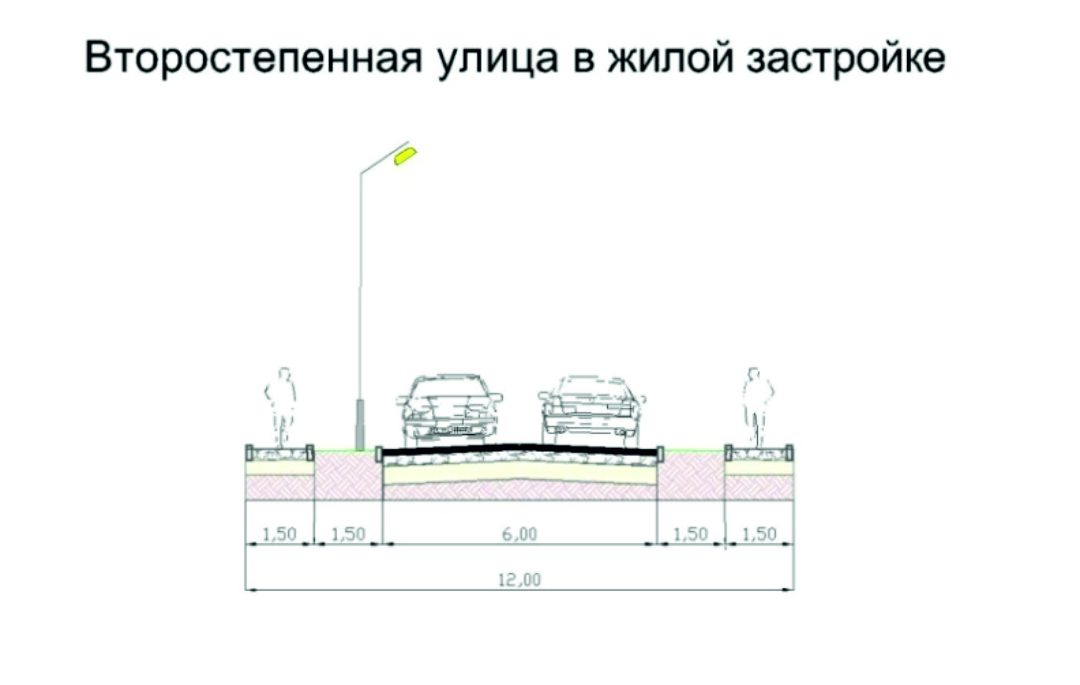 Рисунок 2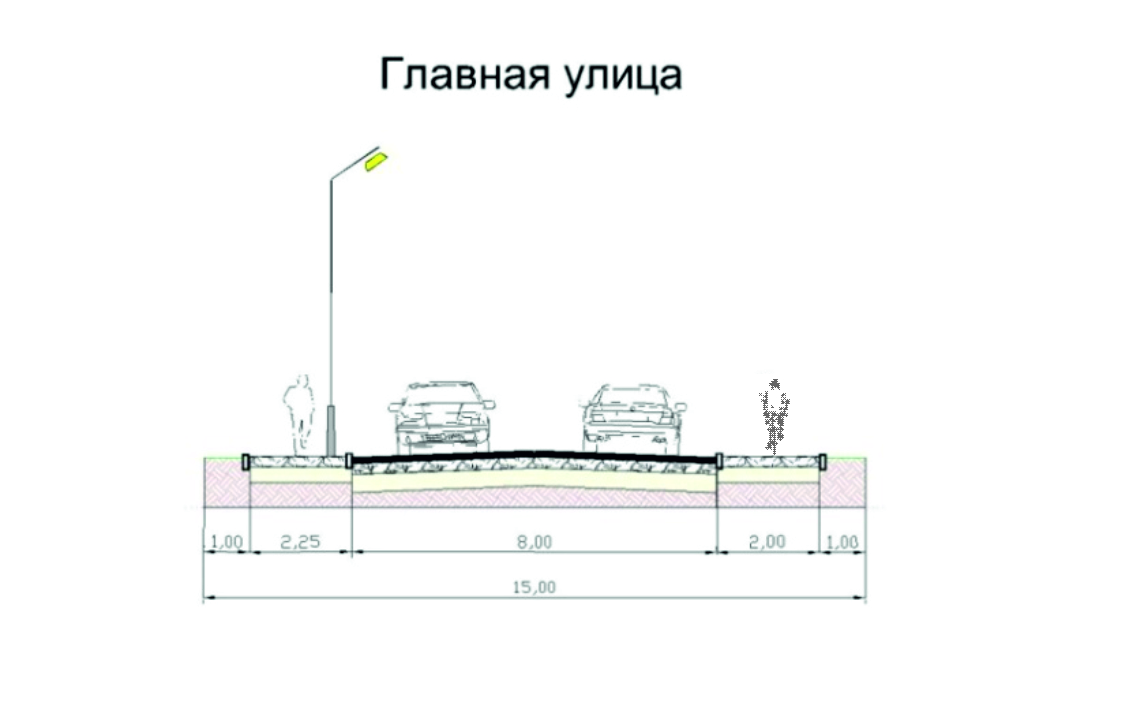 Рисунок 3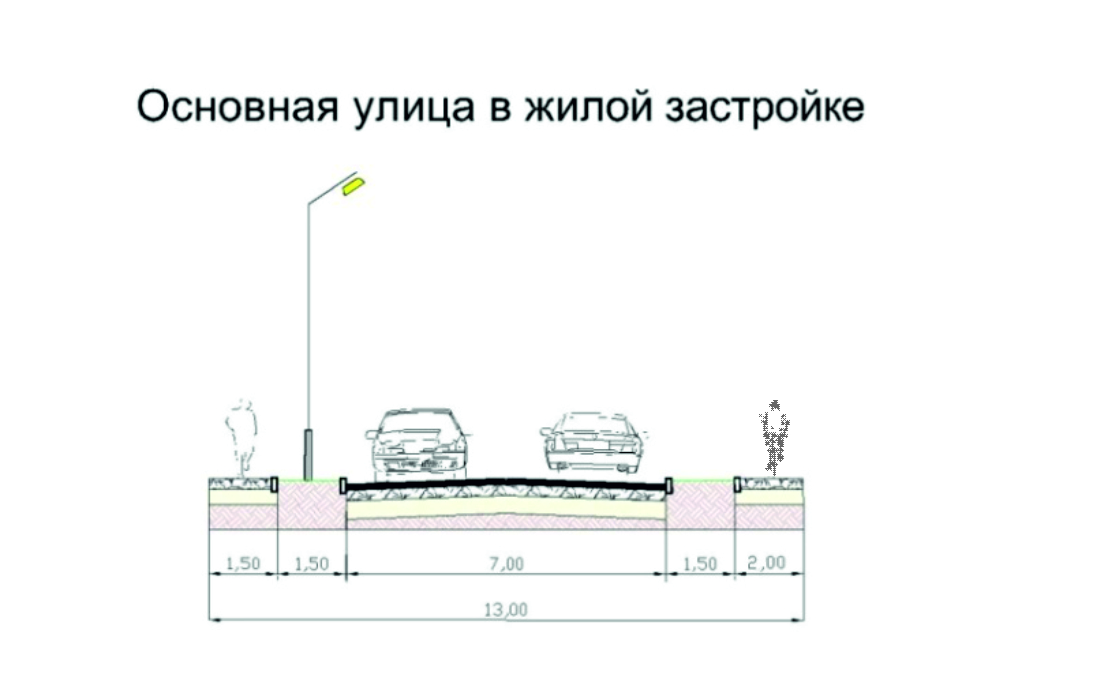 Рисунок 4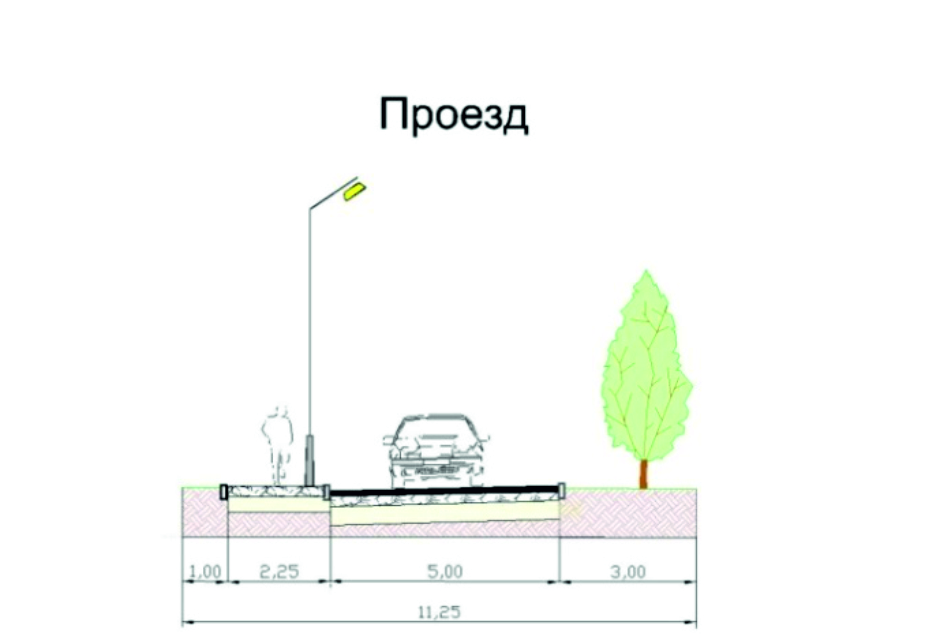 Характеристика движения грузовых транспортных средств, оценка работы транспортных средств коммунальных и дорожных служб, состояния инфраструктуры для данных транспортных средствОсновная часть грузов перевозится транспортом, принадлежащим частным предприятиям (грузовые автомобили, микроавтобусы, колесные трактора). Тяжелая техника (гусеничные трактора, вездеходы) в основном передвигаются по грунтовым объездным дорогам. Автопарк дорожных и коммунальных служб отсутствует.Анализ уровня безопасности дорожного движенияОдной из первоочередных задач является обеспечение безопасности дорожного движения на улицах и дорогах поселения, предупреждение ДТП (дорожно–транспортных происшествий), снижение тяжести ДТП. Основными причинами ДТП с тяжкими последствиями по данным ГИБДД Саратовской области, являются: нарушение скоростного режима, нарушение правил обгона, нарушения правил дорожного движения пешеходами – переход дорого в неположенных местах, несоответствие скоростного режима дорожным условиям.По абсолютным показателям уровень аварийности на автомобильных дорогах общего пользования остается очень высоким. По данным УГИБДД Саратовской области на автодорогах Балашовского муниципального района за 2019 год зарегистрировано 101 дорожно-транспортное происшествие, в них погибло 11 человек, ранено 145 человек.Статистика показывает, что из-за неудовлетворительного состояния дорог возникает 15-20% всех дорожно-транспортных происшествий. Это обстоятельство выдвигает особые требования к содержанию автомобильных дорог, своевременному их ремонту и реконструкции.Наметившиеся тенденции роста дорожно-транспортных происшествий на автомобильных дорогах района и высокий уровень аварийности требуют принятия организационных мер, направленных на повышение безопасности дорожного движения. Эти меры должны включать:совершенствование государственной системы организации и безопасности дорожного движения, ужесточение системы административных штрафов за нарушение правил дорожного движения;развитие и совершенствование правовой базы, определяющей государственную систему организации движения, осуществления контроля и надзора в сфере безопасности дорожного движения, создание системы мониторинга за безопасностью дорожного движения, включая изучение и анализ общественного мнения по вопросам безопасности дорожного движения;создание информационной системы обнаружения дорожно-транспортных происшествий с использованием технических средств, а также административно-техническое совершенствование системы оказания первой помощи пострадавшим;совершенствование системы координации деятельности организаций, занимающихся проблемами безопасности дорожного движения;повышение эффективности системы и ужесточение контроля за нарушение правил дорожного движения, в особенности для наиболее частых причин дорожно-транспортных происшествий, повышение штрафов за нарушение правил дорожного движения водителями и пешеходами, в особенности за невыполнение мер безопасности (не использование ремней безопасности водителями, переход в неположенном месте пешеходами и др.).В рамках реализации государственной программы Саратовской области «Развитие транспортной» (подпрограмма 3 «Повышение безопасности дорожного движения в Саратовской области») рекомендуется обеспечение безопасности дорожного движения и снижение уровня аварийности на дорогах путем обеспечение функционирования автоматизированной системы фотовидеофиксации нарушений правил дорожного движения.Оценка уровня негативного воздействия транспортной инфраструктуры на окружающую среду, безопасность и здоровье населенияОпережающий рост парка автомобильного транспорта по сравнению с развитием автомобильных дорог приводит к увеличению их загруженности, снижению средних скоростей движения и, как следствие, ухудшению экологической обстановки за счет загрязнения окружающей природной среды вредными выбросами. Кроме этого, ужесточение требований к безопасности дорожного движения, особенно в зимнее время, влечет загрязнение придорожных территорий химическими реагентами, используемыми для борьбы с зимней скользкостью. Велика энергоемкость строительства и содержания автомобильных дорог, что также приводит к значительным объемам вредных выбросов в атмосферу и нерациональному использованию природных ресурсов.Доля автомобильного транспорта в суммарных выбросах загрязняющих веществ в атмосферу всеми техногенными источниками достигает 45%, а в шумовом воздействии на население – 85-95%. Рост парка автомобильного транспорта, его концентрация вблизи важнейших транспортных узлов вместе с увеличением загруженности дорог и снижением средних скоростей движения приводит к ухудшению экологической обстановки.Первая группа последствий воздействия автотранспорта на окружающую среду связана с производством автомобилей:высокая ресурсно-сырьевая и энергетическая емкость автомобильной промышленности;собственное негативное воздействие на окружающую среду автомобильной промышленности (литейное производство, инструментально-механическое производство, стендовые испытания, лакокрасочное производство, производство шин и др.).Вторая группа обусловлена эксплуатацией автомобилей:потребление топлива и воздуха, выделение вредных выхлопных газов;продукты истирания шин и тормозов;шумовое загрязнение окружающей среды;материальные и человеческие потери в результате транспортных аварий.Третья группа связана с отчуждением земель под транспортные магистрали, гаражи и стоянки:развитие инфраструктуры сервисного обслуживания автомобилей (автозаправочные станции, станции технического обслуживания, мойки автомобилей и др.);поддержание транспортных магистралей в рабочем состоянии (использование соли для таяния снега в зимние периоды).Четвертая группа объединяет проблемы регенерации и утилизации шин, масел и других технологических жидкостей, самих отслуживших автомобилей.Наиболее актуальной проблемой является загрязнение атмосферы. Для передвижения автомобилей необходимы асфальтовые трассы, значительную площадь занимают гаражи и места парковок. Наибольший вред наносят личные автомобили, так как загрязнение среды при поездке на автобусе в пересчете на одного пассажира примерно в 4 раза меньше. Автомобили являются источником шумового загрязнения.В связи с тем, что на территории Пинеровского МО транспортная загруженность имеет низкие показатели, уровень загрязнения окружающей среды не является критичным.Характеристика существующих условий и перспектив развития и размещения транспортной инфраструктуры поселенияСогласно ст. 13 Федерального закона № 257-ФЗ «Об автомобильных дорогах и о дорожной деятельности в Российской Федерации и о внесении изменений в отдельные законодательные акты Российской Федерации» полномочия в области дорожной деятельности, установленные частью 1 статьи 13 Федерального закона № 257-ФЗ, реализуются органами местного самоуправления городских поселений.К полномочиям органов местного самоуправления в области использования автомобильных дорог и осуществления дорожной деятельности относятся:1) осуществление муниципального контроля за обеспечением сохранности автомобильных дорог местного значения;1.1) установление порядка осуществления муниципального контроля за обеспечением сохранности автомобильных дорог местного значения;2) разработка основных направлений инвестиционной политики в области развития автомобильных дорог местного значения;3) принятие решений об использовании на платной основе автомобильных дорог общего пользования местного значения, участков указанных автомобильных дорог и о прекращении такого использования;3.1) принятие решений о создании и об использовании на платной основе парковок (парковочных мест), расположенных на автомобильных дорогах общего пользования местного значения, и о прекращении такого использования;3.2) установление порядка создания и использования, в том числе на платной основе, парковок (парковочных мест), расположенных на автомобильных дорогах общего пользования местного значения;3.3) установление размера платы за пользование на платной основе парковками (парковочными местами), расположенными на автомобильных дорогах общего пользования местного значения;4) определение методики расчета и максимального размера платы за проезд транспортных средств по платным автомобильным дорогам общего пользования местного значения, платным участкам указанных автомобильных дорог, за пользование на платной основе парковками (парковочными местами), расположенными на автомобильных дорогах общего пользования местного значения;5) утверждение перечня автомобильных дорог общего пользования местного значения, перечня автомобильных дорог необщего пользования местного значения;6) осуществление дорожной деятельности в отношении автомобильных дорог местного значения;7) определение размера вреда, причиняемого тяжеловесными транспортными средствами при движении по автомобильным дорогам местного значения;8) установление стоимости и перечня услуг по присоединению объектов дорожного сервиса к автомобильным дорогам общего пользования местного значения;9) использование автомобильных дорог при организации и проведении мероприятий по гражданской обороне, мобилизационной подготовке в соответствии с законодательством Российской Федерации, ликвидация последствий чрезвычайных ситуаций на автомобильных дорогах в соответствии с законодательством Российской Федерации в области защиты населения и территорий от чрезвычайных ситуаций;10) информационное обеспечение пользователей автомобильными дорогами общего пользования местного значения;11) утверждение нормативов финансовых затрат на капитальный ремонт, ремонт, содержание автомобильных дорог местного значения и правил расчета размера ассигнований местного бюджета на указанные цели;12) осуществление иных полномочий, отнесенных настоящим Федеральным законом, другими федеральными законами, законами субъектов Российской Федерации к полномочиям органов местного самоуправления.Основными целями преобразований являются:максимальное использование возможностей автомобильного транспорта для повышения мобильности населения и ускорения товародвижения;снижение всех видов издержек, связанных с осуществлением автотранспортной деятельности;регулирование процесса автомобилизации и снижение его негативных последствий.В результате реализации данных мероприятий будет складываться эффективно функционирующий и развивающийся автотранспортный комплекс, удовлетворяющий потребности населения и экономики Пинеровского МО в перевозках.Оценка нормативно-правовой базы, необходимой для функционирования и развития транспортной инфраструктуры поселенияДля функционирования и развития транспортной инфраструктуры могут использоваться следующие нормативные документы:Федеральный закон от 08.11.2007 № 257-ФЗ «Об автомобильных дорогах и о дорожной деятельности в Российской Федерации и о внесении изменений в отдельные законодательные акты Российской Федерации»;Федеральный закон от 06.10.2003 № 131-ФЗ «Об общих принципах организации местного самоуправления в Российской Федерации»;Градостроительный кодекс Российской Федерации;Федеральный закон от 09.02.2007 № 16-ФЗ «О транспортной безопасности»;Постановление Правительства Российской Федерации от 25 декабря 2015 года № 1440 «Об утверждении требований к программам комплексного развития транспортной инфраструктуры поселений, городских округов»;Приказ Министерства транспорта Российской Федерации от 16.11.2012 № 402 «Об утверждении Классификации работ по капитальному ремонту и содержанию автомобильных дорог»;СП 42.13330.2016. Свод правил. Градостроительство. Планировка и застройка городских и сельских поселений. Актуализированная редакция СНиП 2.07.01-89*»;Генеральный план Пинеровского МО Балашовского муниципального района Саратовской области;и другие.Таким образом, нормативно-правовая база, необходимая для функционирования и развития транспортной инфраструктуры поселения, является достаточной. Оценка финансирования транспортной инфраструктурыФинансовой основой реализации муниципальной программы являются средства бюджета Пинеровского МО. Привлечение средств бюджета Балашовского муниципального района Саратовской области учитывается как прогноз софинансирования мероприятий в соответствии с действующим законодательством. Ежегодные расходы финансирования Пинеровского МО на реализацию мероприятий планируются при утверждении бюджета МО на следующий год с учетом участия в целевых программах и других источников финансирования. Ежегодные объемы финансирования программы определяются в соответствии с утвержденным бюджетом Пинеровского МО на соответствующий финансовый год и с учетом дополнительных источников финансирования.Общий объем финансирования, необходимый для реализации мероприятий Программы на весь расчетный срок, составляет 86429,75 тыс. рублей.В бюджете Пинеровского МО на 2020 г. предусмотрены следующие расходы в области дорожного хозяйства (Решение Совета Пинеровского муниципального образования Балашовского муниципального района Саратовской области от 20.12.2019 года №42/02 «О бюджете Пинеровского муниципального образования Балашовского муниципального района Саратовской области на 2020 год») (таблица 3):Таблица 3Объем расходов бюджета на развитие транспортной инфраструктурыПрогнозная стоимость реализации Программы составит:на 2020 гг. в размере 3540,0 тыс. рублей; на 2021 гг. в размере 3540,0 тыс. рублей;на 2022 гг. в размере 3540,0 тыс. рублей;на 2023-2030 гг. в размере 28522,25 тыс. рублей;на 2031-2043 гг. в размере 47287,5 тыс. рублей .Финансирование мероприятий Программы осуществляется в следующих формах бюджетных ассигнований: оплата муниципальных контрактов на поставку товаров, выполнение работ, оказание услуг для муниципальных нужд в целях реализации полномочий поселения по ремонту дорог местного значения. Указанные в настоящей Программе средства, необходимые на реализацию мероприятий Программы, рассчитаны для ремонта автомобильных дорог общего пользования местного значения и улично-дорожной сети, уровень состояния которых требует дополнительных финансовых вложений к возможностям местного бюджета для изготовления проектной документации и строительства дорог улично-дорожной сети. Реальная ситуация с возможностями районного и местного бюджетов пока не позволяет обеспечить конкретное планирование мероприятий такого рода даже в долгосрочной перспективе. Таким образом, возможности органов местного самоуправления поселения должны быть сконцентрированы на решении посильных задач на доступной финансовой основе (содержание, текущий ремонт дорог). Объемы финансирования муниципальной программы носят прогнозный характер и подлежат уточнению в установленном порядке. На территории Пинеровскому МО действует муниципальная программа «Развитие и совершенствование дорожной деятельности и дорог общего пользования местного значения, расположенных в границах Пинеровского МО за счет средств дорожного фонда на 2020 г.», муниципальная программа «Повышение безопасности дорожного движения на территории Пинеровском МО на 2019-2021 гг.».Так как финансовые возможности на реализацию мероприятий ограничены необходимо финансирование за счет районного бюджета или государственной целевой программы.В сфере транспортной инфраструктуры действуют следующие целевые программы:Государственная программа Саратовской области «Развитие транспортной системы», утвержденная Постановлением Правительства Саратовской области от 29 декабря 2018 г. № 773-П;Государственная программа «Развитие транспортной системы», утвержденная Постановлением Правительства Российской Федерации от 31.03.2017 № 398.Планируемая потребность объектов дорожного сервиса Пинеровского МО определена исходя из обеспеченности населения легковыми автомобилями на расчетный срок согласно СТП Саратовской области - 515 ед. на 1000 человек, и проектной численности жителей в поселении - 4336 человек. Расчетное количество автомобилей составляет 2230 единицы.Требования к обеспеченности легкового автотранспорта автозаправочными станциями (АЗС), станциями технического обслуживания (СТО) и местами постоянного хранения индивидуальных легковых автомобилей обозначены в СП 42.13330.2016. Свод правил. Градостроительство. Планировка и застройка городских и сельских поселений. Актуализированная редакция СНиП 2.07.01-89*»:согласно п. 11.27 потребность в АЗС составляет: одна топливораздаточная колонка на 1200 легковых автомобилей;согласно п. 11.26 потребность в СТО составляет: один пост на 200 легковых автомобилей;согласно местным нормативам градостроительного проектирования общая обеспеченность закрытыми и открытыми автостоянками для постоянного хранения автомобилей должна быть не менее 100% расчетного числа индивидуальных легковых автомобилей.В соответствии с нормативными требованиями, для обеспечения жителей Пинеровского МО объектами дорожного сервиса, необходимо иметь на территории 11 постов СТО, а также 1 АЗС мощностью 2 топливораздаточные колонки.Хранение личного автотранспорта осуществляется собственниками на приусадебных участках и придомовых территориях. Необходимая обеспеченность закрытыми и открытыми автостоянками для постоянного хранения автомобилей согласно местным нормативам градостроительного проектирования должна быть не менее 100% расчетного числа индивидуальных легковых автомобилей. Учитывая расчетное количество автомобильного транспорта и факт хранения автомобилей на приусадебных участках и придомовых территориях Программой не рекомендовано размещение парковочных пространств на территории муниципального образования.Прогноз транспортного спроса, изменения объемов и характера передвижения населения и перевозок грузов на территории поселенияПрогноз социально-экономического и градостроительного развития поселенияПри анализе показателей социально-экономического и градостроительного развития для последующей оценки транспортного спроса следует отметить следующее: вероятностный сценарий развития поселения предусматривает развитие экономики поселения, а именно: коммунальной, транспортной и социальной инфраструктуры. Основой развития является сохранение и развитие малого предпринимательства на территории поселения. Как указывалось выше, в настоящее время на территории Пинеровского МО основной сферой деятельности является сельское хозяйство. Создание эффективной транспортной инфраструктуры может способствовать увеличению инвестиционной привлекательности и экономическому росту. Стимулирование развития малого предпринимательства может осуществляться такими методами, как консультационная и информационная поддержка малого предпринимательства, разработка мер адресной поддержки предпринимателей и предприятий малого предпринимательства, формирование конкурентной среды. При улучшении транспортной доступности инвестиционная привлекательность территории будет выше, как для небольших предприятий, так и для частных инвесторов. Кроме того, улучшение социальных условий для населения также приведет к повышению социально – экономического уровня.Прогноз транспортного спроса поселения, объемов и характера передвижения населения и перевозок грузов по видам транспорта, имеющегося на территории поселения Демографическая ситуация в поселении достаточно стабильна, в связи с чем значительного изменения транспортного спроса, характера передвижения населения и грузоперевозок на территории период действия Программы не ожидается. Предприятия, оказывающие услуги пассажироперевозок и автотранспортные услуги населению, должны провести анализ пассажиропотока. Обследование проводится не реже 1 раза в 5 лет. На основании полученных результатов может быть скорректирована маршрутная схема, расписание движения общественного автотранспорта – автобусов, организация удлиненных и укороченных маршрутов.Прогноз развития транспортной инфраструктуры по видам транспортаОсновным видом транспорта, используемым на территории Пинеровского МО, является автомобильный транспорт. Автомобильным транспортом осуществляются, как грузоперевозки, так и пассажирские перевозки. Автотранспорт также находится в личном пользовании населения.Пассажирские перевозки могут увеличиться при развитии малого предпринимательства, грузоперевозки – при развитии предприятий, увеличении потребления продукции потребителями. В связи с отсутствием конкретных показателей развития не планируется существенного увеличения транспортной инфраструктуры по видам транспорта. Может несколько возрасти количество автотранспорта в целом, но как указано выше, существенного изменения не ожидается. Нормативы обеспеченности легкового автотранспорта АЗС, станциями технического обслуживания (СТО) и местами постоянного хранения автомобилей (гаражами и автостоянками) указаны в СП 42.13330.2016. Свод правил. Градостроительство. Планировка и застройка городских и сельских поселений. Актуализированная редакция СНиП 2.07.01-89*», согласно которому на 1200 автомобилей требуется 1 АЗС, на 200 автомобилей – 1 СТО. Исходя из существующих показателей обеспечения автотранспортом, на территории поселения необходимо иметь 11 постов СТО, 2 топливораздаточные колонки АЗС. Места постоянного хранения автомобилей обеспечиваются владельцами автотранспорта. Личный транспорт хранится на территории приусадебных участков, транспорт предприятий – на территориях предприятий. Мероприятия по развитию воздушного и морского транспорта не планируются ввиду его отсутствия. Для развития автотранспорта на территории поселения планируется комплекс мероприятий по развитию улично – дорожной автомобильной сети.Программой предусматриваются следующие мероприятия для улучшения обслуживания населения пассажирским автотранспортом:1)	реконструкция уличной сети с ликвидацией опасных участков на улицах с автобусными маршрутами для обеспечения безопасности движения.2)	введение в эксплуатацию новых единиц подвижного состава, отвечающих современным требованиям комфорта;3)	размещение остановок общественного транспорта с доступностью не более 500 м.Прогноз развития дорожной сети поселенияРазвитие дорожной сети на территории поселения предполагает сохранение существующей сети автомобильных дорог за счет качественного содержания, с периодическим проведением диагностики технического состояния дорог, состояния дорожного покрытия. Развитие дорожной сети также связано с обеспечением безопасности дорожного движения в результате мероприятий по ремонту и реконструкции дорог, применения усовершенствованных материалов и технологий, разработке и внедрению проектов организации дорожного движения.Программой предлагается ряд мероприятий по модернизации улично-дорожной сети:1)	в пределах существующей застройки реконструкция местных улиц и проездов с целью приведения их технических параметров к нормативным: с заменой грунтощебеночного покрытия на асфальтобетонное;2)	новое строительство дорог в проектируемых жилых кварталах в соответствии с подлежащими разработке проектами планировки территорий; 3)	в существующих и проектируемых жилых кварталах устройство пешеходных дорожек с твердым покрытием;4)	доведение технических характеристик улиц до соответствия их назначению;5)	в целях развития улично-дорожной сети населенных пунктов разработать муниципальную программу строительства, реконструкции и капитального ремонта автомобильных дорог.Реализация программы развития транспортной инфраструктуры позволит достичь следующих целевых показателей в развитии дорожной сети, представленных в таблице 4.Таблица 4Целевые показатели развития дорожной сети Пинеровского МОСуществующие риски по возможности достижения прогнозируемых результатов:риск ухудшения социально-экономической ситуации в стране, что выразится в снижении темпов роста экономики и уровня инвестиционной активности, возникновении бюджетного дефицита, сокращения объемов финансирования дорожной отрасли; риск превышения фактического уровня инфляции по сравнению с прогнозируемым, ускоренный рост цен на строительные материалы, машины, специализированное оборудование, что может привести к увеличению стоимости дорожных работ, снижению объемов строительства, реконструкции, капитального ремонта, ремонта и содержания автомобильных дорог общего пользования местного значения.Прогноз уровня автомобилизации, параметров дорожного движения Значительного увеличения уровня автомобилизации к 2043 году не ожидается. Это связано с низким уровнем доходов, небольшой потребностью в автомобильном транспорте. В связи с этим не ожидается и существенного изменения параметров дорожного движения Прогноз показателей безопасности дорожного движенияПоказатели дорожного движения в перспективе могут ухудшиться по следующим причинам: увеличение количества автотранспортных средств, участвующих в дорожном движении;несоблюдение правил дорожного движения участниками дорожного движения;неудовлетворительное состояние дорог, недостаточность финансовых средств на их обслуживание;сравнительно низкий уровень технического обслуживания;недостаточная укомплектованность дорог знаками безопасности.Для предотвращения ухудшения показателей безопасности дорожного движения рекомендуется:разработать проект безопасности дорожного движения в поселении;обеспечить дорожно-уличную сеть поселения знаками безопасности по предписаниям ГИБДД и на основании проекта безопасности дорожного движения;повышение качества состояния дорог, улучшение дорожного покрытия.Прогноз негативного воздействия транспортной инфраструктуры на окружающую среду и здоровье населенияСнижение негативного воздействия транспортной инфраструктуры на окружающую среду и здоровье населения имеет важное значение и может быть достигнуто за счет проведения соответствующих мероприятий:снижение уровня выбросов, сбросов, количества отходов на всех видах транспорта путем перехода на экологичные виды топлива;снижение уровня выбросов, сбросов, количества отходов на всех видах транспорта за счет увеличения количества экологически безопасных транспортных средств и уменьшения экологически опасных транспортных средств;стимулирование использования транспортных средств, работающих на альтернативных видах топлива;внедрение способов содержания автомобильных дорог, уменьшающих применение противогололедных материалов в зимний период;сооружение искусственных и естественных растительных защитных барьеров вдоль автодорог для снижения шумового и загрязняющего воздействия на окружающие территории;мотивация владельцев автотранспорта к применению автомобилей с более низким расходом моторного топлива.Принципиальные варианты развития транспортной инфраструктуры и их укрупненная оценка по целевым показателям (индикаторам) развития транспортной инфраструктуры с последующим выбором предлагаемого к реализации вариантаПринципиальные варианты развития транспортной инфраструктуры связаны с прогнозом социально-экономического развития поселения, с демографическим прогнозом, уровнем инвестиционной привлекательности и другими показателями. Кроме того, при разработке сценариев развития транспортной инфраструктуры необходимо учитывать влияние государственной политики на транспортную инфраструктуру в целом, уровень и возможности финансирования мероприятий, направленных на развитие транспортной инфраструктуры.Главные целевые ориентиры транспортной стратегии:Общесоциальные:подвижность населения и доступность транспортных услуг;снижение аварийности, рисков и угроз безопасности по видам транспорта;снижение доли транспорта в загрязнении окружающей среды.Общеэкономические:предоставление транспортной отраслью полного объема высококачественных транспортных услуг, обеспечивающих запланированные темпы роста ВВП;конкурентный уровень удельных транспортных издержек в цене конечной продукции;повышение коммерческой скорости и ритмичности продвижения партий товаров;использование инновационных технологий строительства и содержания транспортной инфраструктуры;проведение эффективной государственной тарифной политики; использование современных механизмов развития экономической конкурентной среды, включая государственно-частное партнерство;интеграция со стратегиями и программами развития смежных отраслей.В качестве принципиальных вариантов развития в данной программе рассматриваются 2 варианта аналогично вариантам транспортной инфраструктуры РФ:- базовый (консервативный) вариант предполагает ускоренное развитие транспортной инфраструктуры, главным образом для транспортного обеспечения освоения в сфере транспорта и роста экспорта транспортных услуг. Базовый вариант предполагает ремонт дорог за счет местного бюджета. При финансовых возможностях Пинеровского МО может быть отремонтировано не более 0,5 км дорог;- инновационный вариант предполагает ускоренное развитие транспортного комплекса, которое, наряду с достижением целей, предусматриваемых при реализации базового (консервативного) варианта, позволит обеспечить транспортные условия для развития инновационной составляющей экономики, повышения качества жизни населения, перехода к полицентрической модели пространственного развития России. Инновационный вариант развития предусматривает финансирование мероприятий не только из местного, но и из краевого бюджета. В этом случае учитывая долю местного бюджета в размере 25% и долю краевого бюджета в размере 75% возможно отремонтировать и привести в нормативное состояние все дороги в срок до 2030 года.Базовый (консервативный) сценарий предполагает сохранение консервативной инвестиционной политики частных компаний, ограничение расходов на развитие инфраструктуры при существующей стагнации. Инновационный вариант развития предполагает ремонт и реконструкцию дорог с усовершенствованием покрывного слоя, благоустройство дорог и разработку и внедрение проекта безопасности дорожного движения.Оценка целевых показателей развития транспортной инфраструктуры Пинеровского МО представлена в таблице 5.Таблица 5Укрупненная оценка по целевым показателям (индикаторам) принципиальных вариантов развития транспортной инфраструктурыПеречень мероприятий (инвестиционных проектов) по проектированию, строительству, реконструкции объектов транспортной инфраструктуры предлагаемого к реализации варианта развития транспортной инфраструктуры Инвестиционные проекты по проектированию при базовом сценарии развития планируются на основании мероприятий по проектированию, строительству, реконструкции объектов транспортной инфраструктуры с обозначением целевых показателей при реализации программы и необходимых финансовых затрат на реализацию мероприятий. Финансовые затраты в Программе определяются ориентировочно. Более точная оценка проводится на основании проектно- сметной документации.Первоочередными мероприятиями являются содержание дорог в надлежащем состоянии и обеспечение необходимыми знаками безопасности.Мероприятия по развитию транспортной инфраструктуры по видам транспортаРазвитие транспортной инфраструктуры по видам транспорта включает проведение организационных мероприятий по безопасности дорожного движения, разработку проекта безопасности дорожного движения, строительство на территории поселения СТО, размещение пешеходных и велосипедных дорожек. Мероприятия по развитию транспорта общего пользования включают оборудование остановок в населенных пунктах остановочными пунктами. Перечень мероприятий по развитию транспортной инфраструктуры по видам транспорта показан в таблице 6.Таблица 6Перечень мероприятий по развитию транспортной инфраструктурыМероприятия по развитию транспорта общего пользования, созданию транспортно-пересадочных узлов Среди мероприятий по развитию транспорта общего пользования, созданию транспортно-пересадочных узлов следует выделить мероприятия по строительству и оборудованию парковочных карманов в населенных пунктах. Мероприятия по развитию транспорта общего пользования, созданию транспортно-пересадочных узлов также содержат мероприятия по корректировке автобусных маршрутов. Как указано выше, на основании исследований пассажиропотока транспортными компаниями не реже 1 раза в 5 лет проводится оптимизация парка подвижного состава общественного транспорта и корректировка маршрутов общественного транспорта. Мероприятия по развитию инфраструктуры для легкового автомобильного транспорта, включая развитие единого парковочного пространстваМероприятия по развитию легкового автотранспорта включают строительство АЗС, СТО, автомоек, парковочных пространств на территории Пинеровского МО. Мероприятия планируются к реализации при наличии финансовой возможности поселения. Так как плотность дорожно – уличной сети не увеличится, потребность в развитии инфраструктуры для легкового автомобильного транспорта отсутствует. Мероприятия по развитию инфраструктуры пешеходного и велосипедного передвиженияРазвитие инфраструктуры пешеходного и велосипедного передвижения на территории Пинеровского МО планируется следующим образом:устройство пешеходных тротуаров с твердым покрытием в центральной части населенных пунктов поселения;размещение велосипедных дорожек;организация велосипедных маршрутов между населенными пунктами при развитии рекреационной деятельности или росте потребности населения.Мероприятия по развитию инфраструктуры пешеходного и велосипедного передвижения являются дополнительными и могут быть реализованы при наличии финансовых возможностей. Мероприятия по развитию инфраструктуры для грузового транспорта, транспортных средств коммунальных и дорожных службРазвитие транспортной инфраструктуры для грузового транспорта, транспортных средств коммунальных и дорожных служб не планируется.Мероприятия по развитию сети дорогМероприятия развития сети дорог в Пинеровском МО включают в себя:сохранение участков дорожно–уличной сети, показатели которых соответствуют требованиям стандартов к эксплуатационным характеристикам дорог соответственно их категории;реконструкция участков дорожно – уличной сети согласно данным администрации о ненормативном состоянии дорог; разработка проекта безопасности дорожного движения на территории поселения;внедрение проекта безопасности дорожного движения на территории поселения.Реализация мероприятий позволит сохранить протяженность участков автомобильных дорог общего пользования местного значения, на которых показатели их транспортно-эксплуатационного состояния соответствуют требованиям стандартов к эксплуатационным показателям автомобильных дорог.Мероприятия по организации дорожного движения, в том числе по повышению безопасности дорожного движения, снижения перегруженности дорог или их участковКомплекс мероприятий по организации дорожного движения сформирован, исходя из цели и задач Программы по повышению безопасности дорожного движения, и включает следующие мероприятия: проведение анализа по выявлению аварийно-опасных участков автомобильных дорог общего пользования местного значения и выработка мер, направленных на их устранение. информирование граждан о правилах и требованиях в области обеспечения безопасности дорожного движения; обеспечение образовательных учреждений поселения учебно- методическими наглядными материалами по вопросам профилактики детского дорожно-транспортного травматизма; замена и установка технических средств организации дорожного движения, в т.ч. проектные работы; установка и обновление информационных панно с указанием телефонов спасательных служб и экстренной медицинской помощи.При реализации программы планируется осуществление следующих мероприятий: Мероприятия по выявлению аварийно-опасных участков автомобильных дорог общего пользования местного значения и выработка мер по их устранению.Приобретение знаков дорожного движения (мероприятие направлено на снижение количества дорожно-транспортных происшествий).Установка и замена знаков дорожного движения (мероприятие направлено на снижение количества дорожно-транспортных происшествий). Из всего вышеперечисленного следует, что на расчетный срок основными мероприятиями развития транспортной инфраструктуры Пинеровского МО должны стать на первую очередь (2020-2022 гг.): содержание автомобильных дорог общего пользования местного значения и искусственных сооружений на них в полном объеме;организация мероприятий по оказанию транспортных услуг населению;повышение уровня обустройства автомобильных дорог общего пользования за счет установки средств организации дорожного движения на дорогах (дорожных знаков т.п.). На втором этапе (2023-2043.): содержание автомобильных дорог общего пользования местного значения и искусственных сооружений на них в полном объеме;проектирование и капитальный ремонт искусственных сооружений;проектирование и строительство тротуаров в населенных пунктах;проектирование и создание велодорожек;организация парковочного пространство личного автотранспорта;проектирование и строительство СТО - 5 постов;проектирование и строительство АЗС;создание новых объектов транспортной инфраструктуры, отвечающих прогнозируемым потребностям предприятий и населения. Развитие транспортной инфраструктуры должно осуществляться на основе комплексного подхода, ориентированного на совместные усилия различных уровней власти: федеральных, региональных, муниципальных. Мероприятия по развитию транспортной инфраструктуры в соответствии с потребностями в развитии объектов транспортной инфраструктуры могут включать: сохранение участков дорожно – уличной сети, показатели которых соответствуют требованиям стандартов к эксплуатационным характеристикам дорог соответственно их категории;строительство дорожно – уличной сети согласно проекту генерального плана Пинеровского МО;разработка и внедрение проекта организации дорожного движения на территории поселения;устройство пешеходных тротуаров с твердым покрытием в центральной части населенных пунктов поселения; организация велосипедных маршрутов между населенными пунктами при развитии рекреационной деятельности или росте потребности населения. Комплексные мероприятия по организации дорожного движения, в том числе мероприятия по повышению безопасности дорожного движения, снижению перегруженности дорог и (или) их участковКомплексные мероприятия по организации дорожного движения планируется реализовать следующим образом: провести анализ по выявлению аварийно – опасных участков автомобильных дорого общего пользования (совместно с ГИБДД);установить знаки безопасности согласно рекомендациям и предписаниям ГИБДД;разработать и реализовать проект безопасности дорожного движения; оборудовать дорожно – уличную сеть необходимыми техническими средствами организации дорожного движения, требования к которым содержатся в ГОСТ Р 52289-2004. Технические средства организации дорожного движения. Правила применения дорожных знаков, разметки, светофоров, дорожных ограждений и направляющих устройств.Для реализации вышеперечисленных мероприятий по организации дорожного движения требуется привлечение финансовых средств. В данной Программе оценка финансовой потребности рассчитана ориентировочно и подлежит более точной оценке после разработки проектно-сметной документации на каждое из мероприятий.  Мероприятия по внедрению интеллектуальных транспортных системИТС — это интеллектуальная система, использующая инновационные разработки в моделировании транспортных систем и регулировании транспортных потоков, предоставляющая конечным потребителям большую информативность и безопасность, а также качественно повышающая уровень взаимодействия участников движения по сравнению с обычными транспортными системами. Основной интеллектуальной транспортной системой, применяющейся на территории Российской Федерации является система ГЛОНАСС. Базовый телематический модуль экстренного реагирования состоит из навигационного приемника ГЛОНАСС/GPS для определения местоположения автомобиля и передающего устройства сотовой связи, которое обеспечивает связь автомобиля с диспетчерским центром. К телематическому модулю подключаются датчики срабатывания акселерометров, подушек безопасности и других устройств автомобиля, активирующиеся при аварии. Подобные телематические модули используются в системах мониторинга автотранспорта. Система состоит из четырех основных частей:Объекты мониторинга - транспортные средства.Телематический сервер - система обработки и хранения информации. Диспетчерские пункты и автоматизированные рабочие места операторов телематических услуг, автотранспортных предприятий, дежурных частей экстренных служб и должностных лиц.Сети передачи информации - сеть GSM/GPRS, интернет, спутниковая связь.Комплекс взаимоувязанных автоматизированных систем, решающих задачи управления дорожным движением, мониторинга и управления работой всех видов транспорта, информирования граждан формирует основу интеллектуальной транспортной системы (ИТС) Российской Федерации. Мероприятия по внедрению интеллектуальных транспортных систем на территории поселения не планируются. Система ГЛОНАСС/GPS может быть использована на автомобилях предприятий и организаций поселения с использованием частичного функционала.В настоящее время система ГЛОНАСС/GPS применяется в школьных автобусах, осуществляющих доставку учащихся к учебным заведениям. Мероприятия по снижению негативного воздействия транспорта на окружающую среду и здоровье населения Мероприятия снижению негативного воздействия транспорта на окружающую среду и здоровье населения включают в себя:Обустройство обочин вдоль дорог, гаражей, организацию защитных насаждений. Мероприятие проводится городским поселением за счет средств местного бюджета.Контроль за состоянием автотранспортных средств. Мероприятие проводится периодически органами ГИБДД. Единая система контроля качества на АЗС. Контроль предусматривается на государственном уровне. Мероприятия по мониторингу и контролю за работой транспортной инфраструктуры и качеством транспортного обслуживания населения и субъектов экономической деятельности Мониторинг и контроль за работой транспорта осуществляется путем изучения транспортного спроса на основании данных о пассажиропотоке и корректировки транспортной модели в случае необходимости транспортными предприятиями, обслуживающими население Пинеровского МО. Мероприятие должно проводиться транспортными организациями при возможном участии муниципального образования. На момент разработки Программы увеличения транспортных маршрутов не требуется. Мониторинг реализации Программы развития транспортной инфраструктуры должен ежегодно проводиться Администрацией Пинеровского МО. Качество транспортного обслуживания населения и субъектов экономической деятельности может оцениваться при проведении социологических опросов, а также при рассмотрении жалоб на качество обслуживания. оценка объемов и источников финансирования мероприятий (инвестиционных проектов) по проектированию, строительству, реконструкции объектов транспортной инфраструктуры предлагаемого к реализации варианта развития транспортной инфраструктурыОценка объемов и источников финансирования мероприятий (инвестиционных проектов) по проектированию, строительству и реконструкции объектов транспортной инфраструктуры поселенияТаблица 7МБ – местный бюджет, ВБ – внебюджетные фонды.Целевые индикаторы программы, включающие технико-экономические, финансовые и социально-экономические показатели развития транспортной инфраструктуры (устанавливаются по каждому мероприятию и по каждому виду объектов транспортной инфраструктуры)Таблица 8 Целевые показатели Программы развития транспортной инфраструктуры Пинеровского МООценка эффективности мероприятий (инвестиционных проектов) по проектированию, строительству, реконструкции объектов транспортной инфраструктуры предлагаемого к реализации варианта развития транспортной инфраструктуры Оценка эффективности реализации Программы проводится в целом для обеспечения информацией о ходе и промежуточных результатах реализации Программы (подпрограмм) ответственным исполнителем. Мероприятие, результаты которого оцениваются на основании числовых значений показателей (индикаторов), считается выполненным в полном объеме, если фактически достигнутое значение показателя (индикатора) составляет не менее 95% от запланированного и не хуже, чем значение показателя (индикатора), достигнутое в году, предшествующем отчетному, с учетом корректировки объемов финансирования по мероприятию. Оценка степени достижения целей и решения задач Программы осуществляется путем сопоставления фактически достигнутых значений показателей Программы и их плановых значений на основании следующей формулы: F = Fфакт / Fпланx 100,где:F– степень соответствия достижения целей и эффективности использования бюджетных средств, %;Fфакт – фактическое значение объема финансовых ресурсов, направленных на реализацию мероприятия за отчетный период;Fплан – плановое значение объема финансовых ресурсов, направленных на реализацию мероприятия за отчетный период. Предложения по институциональным преобразованиям, совершенствованию правового и информационного обеспечения деятельности в сфере проектирования, строительства, реконструкции объектов транспортной инфраструктуры на территории поселенияОграниченность ресурсов местных бюджетов для создания объектов местного значения приводит к необходимости дополнительного финансирования и участия в целевых программах. При реализации документов территориального планирования требуется принятие обоснованных решений, так как только в этом случае градостроительная политика может быть признана эффективной. Разработка и утверждение программ комплексного развития транспортной инфраструктуры муниципальных образований, по общему правилу, относится к полномочиям органов местного самоуправления муниципального района в области градостроительной деятельности (в соответствии с частью 4 статьи 14 Федерального закона от 6 октября 2003 г. № 131-ФЗ «Об общих принципах организации местного самоуправления в Российской Федерации», пунктом 4 Требований к программам комплексного развития транспортной инфраструктуры поселений, городских округов, утвержденных постановлением Правительства Российской Федерации от 1 октября 2015 г. № 1050). В ноябре 2014 года в план мероприятий («дорожную карту») «Совершенствование правового регулирования градостроительной деятельности и улучшение предпринимательского климата в сфере строительства» (утвержденный распоряжением Правительства РФ от 29 июля 2013 г. № 1336-р) было включено мероприятие по установлению обязанности органов местного самоуправления утверждать программы развития транспортной и социальной инфраструктуры в 6-месячный срок с даты утверждения генеральных планов городских поселений. Сегодня, в соответствии со статьей 8 Градостроительного кодекса РФ, к полномочиям органов местного самоуправления городских поселений в области градостроительной деятельности относятся разработка и утверждение программ комплексного развития транспортной инфраструктуры городских поселений (соответственно). В соответствии со статьей 26 Градостроительного кодекса РФ, реализация генерального плана городского поселения осуществляется путем выполнения мероприятий, которые предусмотрены в том числе программами комплексного развития транспортной инфраструктуры муниципальных образований. Программа комплексного развития транспортной инфраструктуры – это важный документ планирования, обеспечивающий систематизацию всех мероприятий по проектированию, строительству, реконструкции объектов транспортной инфраструктуры различных видов. Основными направлениями совершенствования нормативно-правовой базы, необходимой для функционирования и развития транспортной инфраструктуры поселения являются:применение экономических мер, стимулирующих инвестиции в объекты транспортной инфраструктуры;координация мероприятий и проектов строительства и реконструкции объектов транспортной инфраструктуры между органами государственной власти (по уровню вертикальной интеграции) и бизнеса;координация усилий федеральных органов исполнительной власти, органов исполнительной власти Саратовской области, органов местного самоуправления, представителей бизнеса и общественных организаций в решении задач реализации мероприятий (инвестиционных проектов);запуск системы статистического наблюдения и мониторинга необходимой обеспеченности учреждениями транспортной инфраструктуры поселений в соответствии с утвержденными и обновляющимися нормативами;разработка стандартов и регламентов эксплуатации и (или) использования объектов транспортной инфраструктуры на всех этапах жизненного цикла объектов;разработка предложений для исполнительных органов власти Саратовской области по включению мероприятий, связанных с развитием объектов транспортной инфраструктуры Балашовского муниципального района и Пинеровского МО в целевые программы Саратовской области.Для создания эффективной конкурентоспособной транспортной системы необходимы 3 основные составляющие: конкурентоспособные высококачественные транспортные услуги; высокопроизводительные безопасные транспортная инфраструктура и транспортные средства, которые необходимы в той мере, в которой они обеспечат конкурентоспособные высококачественные транспортные услуги; создание условий для превышения уровня предложения транспортных услуг над спросом.Развитие транспорта на территории Пинеровского МО должно осуществляться на основе комплексного подхода, ориентированного на совместные усилия различных уровней власти: федеральных, региональных, муниципальных. Транспортная система Пинеровского МО является элементом транспортной системы региона, поэтому решение всех задач, связанных с оптимизацией транспортной инфраструктуры на территории, не может быть решено только в рамках полномочий органов местного самоуправления муниципального образования. Данные в Программе предложения по развитию транспортной инфраструктуры предполагается реализовывать с участием бюджетов всех уровней. Задачами органов местного самоуправления станут организационные мероприятия по обеспечению взаимодействия органов государственной власти и местного самоуправления, подготовка инициативных предложений по развитию транспортной инфраструктуры. Таким образом, ожидаемыми результатами реализации запланированных мероприятий будут являться ввод в эксплуатацию предусмотренных Программой объектов транспортной инфраструктуры в целях развития современной и эффективной транспортной инфраструктуры Пинеровского МО, повышения уровня безопасности движения, доступности и качества оказываемых услуг транспортного комплекса для населения.Наименование программыПрограмма комплексного развития транспортной инфраструктуры Пинеровского МО Балашовского муниципального района Саратовской области. (далее – Программа)Основания для разработки программыГрадостроительный кодекс Российской Федерации;Земельный кодекс Российской Федерации от 25.10.2001 № 136-ФЗ;Федеральный закон от 28.06.2014 № 172-ФЗ «О стратегическом планировании в Российской Федерации»;Федеральный закон от 6 октября 2003 г. № 131-ФЗ «Об общих принципах организации местного самоуправления в Российской Федерации»;Постановление Правительства РФ от 25 декабря 2015 г. № 1440 «Об утверждении требований к программам комплексного развития транспортной инфраструктуры поселений, городских округов»;Приказ Минрегиона России от 26 мая 2011 г. № 244 «Об утверждении Методических рекомендаций по разработке проектов генеральных планов поселений и городских округов»;Генеральный план Пинеровского муниципального образования Балашовского муниципального района (утвержден Решением Совета Пинеровского муниципального образования Балашовского муниципального района Саратовской области от 30.11.2012. № 11/02);Местные нормативы градостроительного проектирования Балашовского муниципального района Саратовской области, утвержденные Решением Собрания Депутатов Балашовского муниципального района Саратовской области № 39/10 от 01.06.2018 г.;Муниципальные программы развития Пинеровского МО Балашовского муниципального района в областях образования, здравоохранения, физической культуры и массового спорта, и культуры;Иные нормативные правовые акты и нормативные технические документы, устанавливающие требования к составу, содержанию и порядку выполнения работы.Заказчик программыАдминистрация Пинеровского муниципального образования Балашовского муниципального района Саратовской области.Юридический адрес: 412323 Саратовская область, Балашовский район, р.п. Пинеровка ул. Почтовая д.1Б;Фактический адрес: совпадают.Разработчик программыИндивидуальный Предприниматель Базанова Татьяна ЮрьевнаАдрес: 410065, Российская Федерация, г. Саратов, пр-кт им. 50 лет Октября, д. 79А, кв. (оф.) 41Цель программыРазработка программы комплексного развития транспортной инфраструктуры выполняется в целях обеспечения: безопасности, качества и эффективности транспортного обслуживания населения, а также юридических лиц и индивидуальных предпринимателей, осуществляющих экономическую деятельность (далее - субъекты экономической деятельности);доступности объектов транспортной инфраструктуры для населения и субъектов экономической деятельности в соответствии с нормативами градостроительного проектирования;развития транспортной инфраструктуры в соответствии с потребностями населения в передвижении, субъектов экономической деятельности - в перевозке пассажиров и грузов;развития транспортной инфраструктуры, сбалансированное с градостроительной деятельностью;условий для управления транспортным спросом;создания приоритетных условий для обеспечения безопасности жизни и здоровья участников дорожного движения по отношению к экономическим результатам хозяйственной деятельности;создания приоритетных условий движения транспортных средств общего пользования по отношению к иным транспортным средствам;условий для пешеходного и велосипедного передвижения населения;эффективности функционирования действующей транспортной инфраструктуры.Задачи программыбезопасность, качество и эффективность транспортного обслуживания населения, юридических лиц и индивидуальных предпринимателей поселения;доступность объектов транспортной инфраструктуры для населения и субъектов экономической деятельности в соответствии с нормативами градостроительного проектирования поселения;эффективность функционирования действующей транспортной инфраструктуры.Целевые показатели (индикаторы) программыснижение удельного веса дорог, нуждающихся в капитальном ремонте (реконструкции);увеличение протяженности дорог, отвечающих нормативным требованиямснижение количества ДТПдостижение расчетного уровня обеспеченности населения услугами транспортной инфраструктуры.Сроки и этапы реализации программыПрограмма реализуется в срок с 2020 по 2043 гг.Этапы реализации программы: I этап – 2020 г., II этап – 2021 г., III этап – 2022 г., IV этап – 2023-2030 г., V этап – 2031-2043 г.Укрупненное описание запланированных мероприятий программыразработка проектно-сметной документации на ремонт и реконструкцию существующих дорог;реконструкция существующих дорог;ремонт и капитальный ремонт дорог;разработка и реализация проекта организации дорожного движения.Объемы и источники финансирования программыСуммарный объем финансирования Программы на 2020-2043 годы составляет 86429,75 тыс. рублей, из них денежные средства местного бюджета составят:на 2020 гг. в размере 0 тыс. рублей (программой предусмотрены организационные мероприятия); на 2020 гг. в размере 3540,0 тыс. рублей; на 2021 гг. в размере 3540,0 тыс. рублей;на 2022 гг. в размере 3540,0 тыс. рублей;на 2023-2030 гг. в размере 28522,25 тыс. рублей;на 2031-2043 гг. в размере 47287,5 тыс. рублей.Средства местного бюджета на 2021-2043 годы уточняются при формировании бюджета на очередной финансовый год.Ожидаемые результаты реализации программыповышение качества, эффективности и доступности транспортного обслуживания населения и субъектов экономической деятельности поселения;обеспечение надежности и безопасности системы транспортной инфраструктуры;снижение негативного воздействия транспорта на окружающую среду и здоровья населения;повышение безопасности дорожного движения.ПоказателиЕдиница измерения2015 год2016 год2017 год2018 год2019 годСреднегодовая численность постоянного населениячеловек41004135412640544036Число родившихся (без мертворожденных)человек–33252314Число умершихчеловек–68834952Естественный приростчеловек–-35-58-26-38Общий коэффициент естественного прироста (убыли)промилле–-8,5-14,2-6,4-9,5Миграция всегочеловек7326–8-21Наименование хозяйстваВид деятельности/ производимой продукцииИП «ШеркуноврастениеводствоИП «Алмазово 2016»растениеводствоИП «Заикин»растениеводствоИП «Провоторовы»растениеводствоКФХ «Алиса»растениеводствоИП «Серегино»растениеводствоИП «Амиров»растениеводствоИП «Милованов»растениеводствоИП «Кобрин»растениеводствоИП «Попов»растениеводствоИП «Бурханов»растениеводствоИП «Земцов»растениеводствоИП «Алексашин»растениеводствоИП «Фролов»растениеводствоИП «Печурина А.В»растениеводствоНаправление распределения бюджетных ассигнованийСумма на 2020 год, тыс.руб.МП «Развитие и совершенствование дорожной деятельности и дорог общего пользования местного значения, расположенных в границах Пинеровского МО за счет средств дорожного фонда на 2020 г.»3490,0Муниципальная программа «Повышение безопасности дорожного движения на территории Пинеровском МО на 2019-2021 гг.»50,0Наименование показателяЕд. измСущ. положениеПрогнозное значение (нарастающим итогом)Прогнозное значение (нарастающим итогом)Прогнозное значение (нарастающим итогом)Прогнозное значение (нарастающим итогом)Прогнозное значение (нарастающим итогом)Наименование показателяЕд. измСущ. положение2020202120222023-20302031-2043Увеличение доли автомобильных дорог местного значения, соответствующих нормативным требованиям %510305080100Паспортизация участков дорог (оформление паспорта БТИ и кадастрового паспорта)%5050607080100Оформление бесхозяйных участков дорог в собственность, межевание%5050607080100Проектирование и строительство тротуаров в центральной части поселениякм0000510Оборудование дорожной сети знаками безопасности по предписаниям ГИБДД%2020203050100Ликвидация очагов аварийности (установка недостающих дорожных знаков, информационных щитов, создание систем маршрутного ориентирования, в том числе с использованием инновационных технологий)%2020203050100Разработка проекта организации дорожного движенияшт000011Оборудование дорожной сети согласно проекту организации дорожного движения%000030100Оборудование нерегулируемых пешеходных переходов средствами организации дорожного движения (комплексное обустройство пешеходных переходов, шумовые полосы), в том числе у дошкольных и школьных учрежденийм00005001600№ п/пНаименование показателяЕд.изм.Значение показателяЗначение показателя№ п/пНаименование показателяЕд.изм.Базовый вариантИнновационный вариантУлично – дорожная сеть (развитие улично-дорожной сети)Улично – дорожная сеть (развитие улично-дорожной сети)Улично – дорожная сеть (развитие улично-дорожной сети)Улично – дорожная сеть (развитие улично-дорожной сети)Улично – дорожная сеть (развитие улично-дорожной сети)1Протяженность автомобильных дорог, т.ч км.км6,986,981.1Федеральныхкм––1.2Региональныхкм––1.3Межмуниципальныхкм6,986,982Снижение удельного веса дорог, нуждающихся в капитальном ремонте (реконструкции)км11,2603Увеличение протяженности дорог, отвечающих нормативным требованиям%50100Пассажирское перевозки (подвижность населения и доступность транспортных услуг)Пассажирское перевозки (подвижность населения и доступность транспортных услуг)Пассажирское перевозки (подвижность населения и доступность транспортных услуг)Пассажирское перевозки (подвижность населения и доступность транспортных услуг)Пассажирское перевозки (подвижность населения и доступность транспортных услуг)1Количество маршрутов общественного автотранспортаед582Общая протяженность маршрутов общественного автотранспортакм––Безопасность дорожного движения (снижение аварийности, рисков и угроз безопасности по видам транспорта)Безопасность дорожного движения (снижение аварийности, рисков и угроз безопасности по видам транспорта)Безопасность дорожного движения (снижение аварийности, рисков и угроз безопасности по видам транспорта)Безопасность дорожного движения (снижение аварийности, рисков и угроз безопасности по видам транспорта)Безопасность дорожного движения (снижение аварийности, рисков и угроз безопасности по видам транспорта)1Снижение аварийности (ДТП) с пострадавшимиед002Снижение социального риска от ДТПЧел/1000 населения003Социально-экономический ущерб от ДТПТыс. руб00№ п/пНаименование мероприятияТехнико-экономические параметрыСрок реализации1. Автомобильный транспорт (личный, грузовой, легковой)1. Автомобильный транспорт (личный, грузовой, легковой)1. Автомобильный транспорт (личный, грузовой, легковой)1. Автомобильный транспорт (личный, грузовой, легковой)1.1Установка пешеходных ограждений вблизи детских образовательных учреждений и мест массового скопления людейПротяженность 1600 м2023-2030 гг.1.2Осуществление контроля за состоянием транспортных средствМероприятия проводятся в соответствие с требованиями Федерального Закона РФ от 01.07.2011 № 170 В период действия Программы1.3Разработка проекта организации дорожного движения Пинеровского МОСогласно действующему законодательству20231.4Оформление технических паспортов автомобильных дорог общего пользования местного значения Пинеровского МОСогласно действующему законодательству20231.5Размещение СТО5 постовДо 2043 г.1.6Размещение остановочного павильона3 объектаДо 2043 г.2. Автомобильный общественный транспорт2. Автомобильный общественный транспорт2. Автомобильный общественный транспорт2. Автомобильный общественный транспорт2.1Оптимизация парка подвижного состава общественного транспорта в соответствии с потребностьюОпределяются на основании анализа пассажиропотока компаниями, производящими перевозку пассажиров(не реже 1 раза в 5 лет)2.2Установка остановочных павильонов на территории Пинеровского МО3 объектаДо 2043 г.3. Пешеходное и велосипедное передвижение3. Пешеходное и велосипедное передвижение3. Пешеходное и велосипедное передвижение3. Пешеходное и велосипедное передвижение3.1Организация пешеходных направлений в центральных частях населенных пунктовУстанавливаются техническим заданиемДо 2043 г.3.2Организация велосипедных дорожекУстанавливаются техническим заданиемДо 2043 г.№ п/пНаименование мероприятияОтветственный исполнительИсточник финансированияРасходы на реализацию программы, тыс. руб.Расходы на реализацию программы, тыс. руб.Расходы на реализацию программы, тыс. руб.Расходы на реализацию программы, тыс. руб.Расходы на реализацию программы, тыс. руб.№ п/пНаименование мероприятияОтветственный исполнительИсточник финансирования2020 год2021 год2022 год2023-2030 год2031-2043 год1Размещение СТО р.п. Пинеровка, с. ЛопатиноАдминистрация Пинеровского МОВБ–––––2Организация велосипедных дорожек (центральная часть населенных пунктов)Администрация Пинеровского МОМБ000Определяется в соответствии с Укрупненными нормативами цены строительства НЦС 81-02-08-2017 Сборник N 08 Автомобильные дороги (часть 3 раздел 7 Таблица 08-07-001 Велосипедная дорожка с покрытием)Определяется в соответствии с Укрупненными нормативами цены строительства НЦС 81-02-08-2017 Сборник N 08 Автомобильные дороги (часть 3 раздел 7 Таблица 08-07-001 Велосипедная дорожка с покрытием)3Капитальный ремонт автомобильных дорог общего пользования местного значенияАдминистрация Пинеровского МОМБ3490,03490,03490,027920453704Установка пешеходных ограждений вблизи детских образовательных учреждений и мест массового скопления людейАдминистрация Пинеровского МОМБ00Стоимость строительства определяется по укрупненным нормативы цены строительства. НЦС 81-02-16-2017. Сборник № 16. Малые архитектурные формы (таблица 16-05-003)Стоимость строительства определяется по укрупненным нормативы цены строительства. НЦС 81-02-16-2017. Сборник № 16. Малые архитектурные формы (таблица 16-05-003)Стоимость строительства определяется по укрупненным нормативы цены строительства. НЦС 81-02-16-2017. Сборник № 16. Малые архитектурные формы (таблица 16-05-003)5Организация системы пешеходных направлений и зонАдминистрация Пинеровского МОМБ0001002006Разработка проекта организации дорожного движенияАдминистрация Пинеровского МОМБ00067,2507Установка и замена светофорных объектовАдминистрация Пинеровского МОМБ00Стоимость финансирования определяется, исходя из общего количества светофорных объектов, предусмотренных к замене и размещению по КСОТСтоимость финансирования определяется, исходя из общего количества светофорных объектов, предусмотренных к замене и размещению по КСОТСтоимость финансирования определяется, исходя из общего количества светофорных объектов, предусмотренных к замене и размещению по КСОТ8Установка остановочных павильонов в Пинеровском МОАдминистрация Пинеровского МОМБ00009009Использование системы ГЛОНАСС/GPS на автомобилях предприятий и организацийАдминистрация Пинеровского МОМБ00035010Обустройство обочин вдоль дорог, гаражей, организация защитных насажденийАдминистрация Пинеровского МОМБ0000167,511Единая система контроля качества на АЗС предусматривается на государственном уровнеОрганизационное мероприятиеОрганизационное мероприятиеОрганизационное мероприятиеОрганизационное мероприятиеОрганизационное мероприятиеОрганизационное мероприятиеОрганизационное мероприятие12Контроль ГИБДД за состоянием автотранспортаОрганизационное мероприятиеОрганизационное мероприятиеОрганизационное мероприятиеОрганизационное мероприятиеОрганизационное мероприятиеОрганизационное мероприятиеОрганизационное мероприятие13Повышение безопасности дорожного движения на территории муниципального образованияАдминистрация Пинеровского МОМБ5050,050,0400,0650,014Контроль за состоянием транспортных средствСобственники транспортных средствОрганизационное мероприятиеОрганизационное мероприятиеОрганизационное мероприятиеОрганизационное мероприятиеОрганизационное мероприятиеОрганизационное мероприятие15Сохранение участков дорожно – уличной сети, показатели которых соответствуют требованиям стандартов к эксплуатационным характеристикам дорог соответственно их категорииАдминистрация Пинеровского МООрганизационное мероприятиеОрганизационное мероприятиеОрганизационное мероприятиеОрганизационное мероприятиеОрганизационное мероприятиеОрганизационное мероприятие16Оптимизация парка подвижного состава общественного транспорта в соответствии с потребностьюОрганизация-перевозчикОрганизационное мероприятиеОрганизационное мероприятиеОрганизационное мероприятиеОрганизационное мероприятиеОрганизационное мероприятиеОрганизационное мероприятие17Мониторинг и контроль за работой общественного транспортаОрганизация-перевозчикОрганизационное мероприятиеОрганизационное мероприятиеОрганизационное мероприятиеОрганизационное мероприятиеОрганизационное мероприятиеОрганизационное мероприятиеНаименование показателей развития инфраструктурыЦелевой индикатор ПрограммыПоказатель существующийПоказатель планируемыйСрок внедренияИсполнители, участники1.Мероприятия по развитию транспортной инфраструктуры по видам транспорта1.Мероприятия по развитию транспортной инфраструктуры по видам транспорта1.Мероприятия по развитию транспортной инфраструктуры по видам транспорта1.Мероприятия по развитию транспортной инфраструктуры по видам транспорта1.Мероприятия по развитию транспортной инфраструктуры по видам транспорта1.Мероприятия по развитию транспортной инфраструктуры по видам транспорта1.1 Автомобильный транспорт1.1 Автомобильный транспорт1.1 Автомобильный транспорт1.1 Автомобильный транспорт1.1 Автомобильный транспорт1.1 Автомобильный транспортУстановка пешеходных ограждений вблизи детских образовательных учреждений и мест массового скопления людейм016002023-2030 гг.Администрация Пинеровского МОРазработка проекта организации дорожного движенияпроект012023 - 2030 гг.ГИБДД Балашовского муниципального района2. Мероприятия по развитию транспорта общего пользования, созданию транспортно-пересадочных узлов2. Мероприятия по развитию транспорта общего пользования, созданию транспортно-пересадочных узлов2. Мероприятия по развитию транспорта общего пользования, созданию транспортно-пересадочных узлов2. Мероприятия по развитию транспорта общего пользования, созданию транспортно-пересадочных узлов2. Мероприятия по развитию транспорта общего пользования, созданию транспортно-пересадочных узлов2. Мероприятия по развитию транспорта общего пользования, созданию транспортно-пересадочных узловУстановка остановочных павильонов на территории Пинеровского МОобъект032031-2043 гг.Администрация Пинеровского МООптимизация парка подвижного состава общественного транспорта в соответствии с потребностью.Организационное мероприятиеОрганизационное мероприятиеОрганизационное мероприятиеНа протяжении срока действия ПрограммыТранспортная компания -перевозчик3.Мероприятия по развитию инфраструктуры для легкового автомобильного транспорта, включая развитие единого парковочного пространства3.Мероприятия по развитию инфраструктуры для легкового автомобильного транспорта, включая развитие единого парковочного пространства3.Мероприятия по развитию инфраструктуры для легкового автомобильного транспорта, включая развитие единого парковочного пространства3.Мероприятия по развитию инфраструктуры для легкового автомобильного транспорта, включая развитие единого парковочного пространства3.Мероприятия по развитию инфраструктуры для легкового автомобильного транспорта, включая развитие единого парковочного пространства3.Мероприятия по развитию инфраструктуры для легкового автомобильного транспорта, включая развитие единого парковочного пространстваОсуществление контроля за состоянием транспортных средствОрганизационное мероприятие постоянно ГИБДДОрганизационное мероприятие постоянно ГИБДДОрганизационное мероприятие постоянно ГИБДДНа протяжении срока действия ПрограммыГИБДД Балашовского муниципального района4.Мероприятия по развитию инфраструктуры пешеходного и велосипедного передвижения4.Мероприятия по развитию инфраструктуры пешеходного и велосипедного передвижения4.Мероприятия по развитию инфраструктуры пешеходного и велосипедного передвижения4.Мероприятия по развитию инфраструктуры пешеходного и велосипедного передвижения4.Мероприятия по развитию инфраструктуры пешеходного и велосипедного передвижения4.Мероприятия по развитию инфраструктуры пешеходного и велосипедного передвиженияОрганизация системы пешеходных направленийкв.м0Определяется по мере реализации мероприятия2023-2043 гг.Администрация Пинеровского МО5.Мероприятия по развитию сети дорог поселения5.Мероприятия по развитию сети дорог поселения5.Мероприятия по развитию сети дорог поселения5.Мероприятия по развитию сети дорог поселения5.Мероприятия по развитию сети дорог поселения5.Мероприятия по развитию сети дорог поселенияБлагоустройство дорог общего пользования на вновь построенных территориях и существующей улично-дорожной сети в соответствии с документами территориального планированиякм0Определяется по мере реализации мероприятияДо 2043 г.Администрация Пинеровского МОСохранение участков дорожно – уличной сети, показатели которых соответствуют требованиям стандартов к эксплуатационным характеристикам дорог соответственно их категории%651002020- 2043 гг.Администрация Пинеровского МО6.Мероприятия по внедрению интеллектуальных транспортных систем6.Мероприятия по внедрению интеллектуальных транспортных систем6.Мероприятия по внедрению интеллектуальных транспортных систем6.Мероприятия по внедрению интеллектуальных транспортных систем6.Мероприятия по внедрению интеллектуальных транспортных систем6.Мероприятия по внедрению интеллектуальных транспортных системИспользование системы ГЛОНАСС/GPS на автомобилях предприятий и организацийсистема022020- 2043 гг.Администрация Пинеровского МО7.Мероприятия по снижению негативного воздействия транспорта на окружающую среду и здоровье населения7.Мероприятия по снижению негативного воздействия транспорта на окружающую среду и здоровье населения7.Мероприятия по снижению негативного воздействия транспорта на окружающую среду и здоровье населения7.Мероприятия по снижению негативного воздействия транспорта на окружающую среду и здоровье населения7.Мероприятия по снижению негативного воздействия транспорта на окружающую среду и здоровье населения7.Мероприятия по снижению негативного воздействия транспорта на окружающую среду и здоровье населенияОбустройство обочин вдоль дорог, гаражей, организация защитных насаждений%30100ЕжегодноАдминистрация Пинеровского МОЕдиная система контроля качества на АЗСОрганизационное мероприятиеОрганизационное мероприятиеОрганизационное мероприятиеНа протяжении срока действия ПрограммыПредусматривается на государственном уровнеКонтроль ГИБДД за состоянием автотранспортаОрганизационное мероприятие ГИБДДОрганизационное мероприятие ГИБДДОрганизационное мероприятие ГИБДДНа протяжении срока действия ПрограммыГИБДД Балашовского муниципального района8.Мероприятия по мониторингу и контролю за работой транспортной инфраструктуры и качеством транспортного обслуживания населения и субъектов экономической деятельности8.Мероприятия по мониторингу и контролю за работой транспортной инфраструктуры и качеством транспортного обслуживания населения и субъектов экономической деятельности8.Мероприятия по мониторингу и контролю за работой транспортной инфраструктуры и качеством транспортного обслуживания населения и субъектов экономической деятельности8.Мероприятия по мониторингу и контролю за работой транспортной инфраструктуры и качеством транспортного обслуживания населения и субъектов экономической деятельности8.Мероприятия по мониторингу и контролю за работой транспортной инфраструктуры и качеством транспортного обслуживания населения и субъектов экономической деятельности8.Мероприятия по мониторингу и контролю за работой транспортной инфраструктуры и качеством транспортного обслуживания населения и субъектов экономической деятельностиМониторинг и контроль за работой общественного транспортаОрганизационное мероприятиеОрганизационное мероприятиеОрганизационное мероприятие1 раз в пять летКомпания -перевозчикКонтроль за состоянием автомобильных дорог общего пользования местного значения и искусственных сооружений на нихОрганизационное мероприятиеОрганизационное мероприятиеОрганизационное мероприятиеНа протяжении срока действия ПрограммыАдминистрация Пинеровского МО